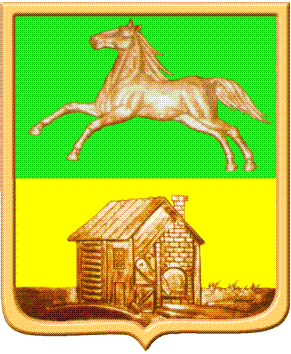 НОВОКУЗНЕЦКИЙ ГОРОДСКОЙ СОВЕТ НАРОДНЫХ ДЕПУТАТОВРЕШЕНИЕО внесении изменений в решение Новокузнецкого городского Совета народных депутатовот 26.12.2017 №12/114 «О бюджете Новокузнецкого городского округа на 2018 годи на плановый период 2019 и 2020 годов»ПринятоНовокузнецким городскимСоветом народных депутатов«27» февраля 2018 годаВ соответствии с Бюджетным кодексом Российской Федерации и Федеральным законом от 06.10.2003 №131-ФЗ «Об общих принципах организации местного самоуправления в Российской Федерации», руководствуясь статьями 28, 33 Устава Новокузнецкого городского округа, Новокузнецкий городской Совет народных депутатовРЕШИЛ:1. Внести в решение Новокузнецкого городского Совета народных депутатов от 26.12.2017 № 12/114 «О бюджете Новокузнецкого городского округа на 2018 год и на плановый период 2019 и 2020 годов» следующие изменения:1.1. Пункт 1 изложить в следующей редакции:«1. Утвердить основные характеристики бюджета Новокузнецкого городского округа (далее – бюджет города) на 2018 год:- общий объем доходов бюджета города в сумме 16 564 590,1 тыс. руб.;- общий объем расходов бюджета города в сумме 16 985 867,2 тыс. руб.;- размер дефицита бюджета города в сумме 421 277,1 тыс. руб. или 10 процентов от объема собственных доходов бюджета города на 2018 год без учета безвозмездных поступлений и поступлений налоговых доходов по дополнительным нормативам отчислений.».1.2. Пункт 3 изложить в следующей редакции:«3. Установить предельный объем муниципального долга на 2018 год в сумме 4 212 770,5 тыс. руб., на 2019 год в сумме 4 310 755,8 тыс. руб., на 2020 год в сумме 4 390 839,2 тыс. руб.Установить верхний предел муниципального долга по долговым обязательствам Новокузнецкого городского округа по состоянию на 1 января 2019 года в размере 3 693 318,5 тыс. руб., в том числе верхний предел долга по муниципальным гарантиям – 0,0 тыс. руб., по состоянию на 1 января 2020 года в размере 4 124 394,1 тыс. руб., в том числе верхний предел долга по муниципальным гарантиям – 0,0 тыс. руб., по состоянию на 1 января 2021 года в размере 4 390 839,1 тыс. руб., в том числе верхний предел долга по муниципальным гарантиям – 0,0 тыс. руб.».1.3. Пункт 5 изложить в следующей редакции:«5. Утвердить объем межбюджетных трансфертов, планируемых к получению в 2018 году, в сумме 10 876 401,4 тыс. руб.; планируемых к получению в 2019 году, в сумме 8 287 325,0 тыс. руб.; планируемых к получению в 2020 году, в сумме 8 278 495,5 тыс. руб.».1.4. Пункт 12 изложить в следующей редакции:«12. Утвердить общий объем бюджетных ассигнований бюджета города, направляемых на реализацию публичных нормативных обязательств, на 2018 год в сумме 2 492 010,8 тыс. руб., на 2019 год - в сумме 2 395 563,9 тыс. руб., на 2020 год - в сумме 2 416 546,9 тыс. руб.».1.5. Пункт 14 изложить в следующей редакции:«14. Утвердить объем бюджетных ассигнований муниципального дорожного фонда Новокузнецкого городского округа на 2018 год в сумме 1 683 513,1 тыс. руб., на 2019 год в сумме 294 653,5  тыс. руб., на 2020 год в сумме 381 918,7 тыс. руб.».1.6. Пункт 15 изложить в следующей редакции:	«15. Утвердить предельный объем расходов на обслуживание муниципального долга Новокузнецкого городского округа на 2018 год в сумме 314 311 тыс. руб., на 2019 год в сумме 368 939 тыс. руб., на 2020 год в сумме 389 205 тыс. руб.».1.7. Подпункт 1 пункта 22 изложить в следующей редакции:«1) возмещением затрат, связанных с предоставлением услуг населению по содержанию и ремонту общего имущества муниципального специализированного жилищного фонда Новокузнецкого городского округа, а также компенсацией убытков (возмещение затрат) организациям коммунального комплекса, связанных с реализацией товаров (услуг) по государственным регулируемым ценам на услуги теплоснабжения, водоснабжения и водоотведения;».1.8. Пункт 24 дополнить подпунктом 3 следующего содержания:«3) Некоммерческой организации «Фонд капитального ремонта многоквартирных домов Кемеровской области» для предоставления имущественного взноса в целях осуществления деятельности, направленной на обеспечение проведения капитального ремонта общего имущества в многоквартирных домах, в которых имеются помещения, находящееся в муниципальной собственности Новокузнецкого городского округа.».1.9. Приложение №1 «Перечень и коды главных администраторов доходов бюджета Новокузнецкого городского округа – органов государственной власти Кемеровской области и органов местного самоуправления Новокузнецкого городского округа»:	 после строки:«»дополнить строкой:«».1.10. Приложение №3 «Распределение бюджетных ассигнований бюджета Новокузнецкого городского округа по целевым статьям (муниципальным программам и непрограммным направлениям деятельности), группам и подгруппам видов классификации расходов бюджетов на 2018 год» изложить в новой редакции согласно приложению №1 к настоящему решению.1.11. Приложение №5 «Распределение бюджетных ассигнований бюджета Новокузнецкого городского округа по разделам, подразделам классификации расходов бюджетов на 2018 год» изложить в новой редакции согласно приложению №2 к настоящему решению. 1.12. Приложение №7 «Ведомственная структура расходов бюджета Новокузнецкого городского округа на 2018 год» изложить в новой редакции согласно приложению №3 к настоящему решению.1.13. Приложение №10 «источники финансирования дефицита бюджета Новокузнецкого городского округа по статьям и видам источников финансирования дефицита бюджета Новокузнецкого городского округа на 2018 год» изложить в новой редакции согласно приложению №4 к настоящему решению.1.14. Приложение №12 «Программа муниципальных внутренних заимствований Новокузнецкого городского округа на 2018 год» изложить в новой редакции согласно приложению №5 к настоящему решению.1.15. Приложение №14 «Перечень и объемы бюджетных ассигнований на реализацию муниципальных программ на 2018 год» изложить в новой редакции согласно приложению №6 к настоящему решению.2. Настоящее решение подлежит официальному опубликованию в городской газете «Новокузнецк» и вступает в силу со дня его официального опубликования.3. Контроль за выполнением данного решения возложить на администрацию города Новокузнецка и комитет Новокузнецкого городского Совета народных депутатов по бюджету, экономике и муниципальной собственности.ПредседательНовокузнецкого городскогоСовета народных депутатов						        О.А. МасюковГлава города Новокузнецка						        С.Н. Кузнецовг. Новокузнецк«27» февраля 2018 года№ 2/10Приложение № 1к решению Новокузнецкогогородского Совета народных депутатовот  27.02.2018 № 2/10Приложение № 3к решению Новокузнецкогогородского Совета народных депутатовот 26.12.2017 № 12/114Распределение бюджетных ассигнований бюджета Новокузнецкого городского округа по целевым статьям (муниципальным программам и непрограммным направлениям деятельности), группам и подгруппам видов классификации расходов бюджетов на 2018 год(тыс. руб.)ПредседательНовокузнецкого городского Совета народных депутатов							        О.А. МасюковПриложение № 2к решению Новокузнецкогогородского Совета народных депутатовот  27.02.2018 № 2/10Приложение № 5к решению Новокузнецкогогородского Совета народных депутатовот 26.12.2017 № 12/114Распределение бюджетных ассигнований бюджета Новокузнецкого городского округа по разделам, подразделам классификации расходов бюджетов на 2018 год(тыс. руб.)ПредседательНовокузнецкого городскогоСовета народных депутатов							        О.А. МасюковПриложение № 3к решению Новокузнецкогогородского Совета народных депутатовот  27.02.2018 № 2/10Приложение № 7к решению Новокузнецкогогородского Совета народных депутатовот 26.12.2017 № 12/114Ведомственная структура расходов бюджета Новокузнецкого городского округа на 2018 год(тыс. руб.)ПредседательНовокузнецкого городского Совета народных депутатов							        О.А. МасюковПриложение № 4к решению Новокузнецкогогородского Совета народных депутатовот  27.02.2018 № 2/10Приложение № 10к решению Новокузнецкогогородского Совета народных депутатовот 26.12.2017 № 12/114источники финансирования дефицита бюджета Новокузнецкого городского округа по статьям и видам источников финансирования дефицита бюджета Новокузнецкого городского округа на 2018 годПредседательНовокузнецкого городского Совета народных депутатов							       О.А. МасюковПриложение № 5к решению Новокузнецкогогородского Совета народных депутатовот  27.02.2018 № 2/10Приложение № 12к решению Новокузнецкогогородского Совета народных депутатовот 26.12.2017 № 12/114Программа муниципальных внутренних заимствованийНовокузнецкого городского округа на 2018 год(тыс. руб.)ПредседательНовокузнецкого городского Совета народных депутатов				                                           О.А. МасюковПриложение № 6к решению Новокузнецкогогородского Совета народных депутатовот  27.02.2018 № 2/10Приложение № 14к решению Новокузнецкогогородского Совета народных депутатовот 26.12.2017 № 12/114Перечень и объемы бюджетных ассигнований на реализацию муниципальных программ на 2018 год(тыс. руб.)ПредседательНовокузнецкого городского Совета народных депутатов							        О.А. Масюков9152 02 35462 04 0000 151Субвенции бюджетам городских округов на компенсацию отдельным категориям граждан оплаты взноса на капитальный ремонт общего имущества в многоквартирном доме9152 02 35573 04 0000 151Субвенции бюджетам городских округов на выполнение полномочий Российской Федерации по осуществлению ежемесячной выплаты в связи с рождением (усыновлением) первого ребенкаНаименованиеПрограммаПодпрограммаМероприятияНаправления расходовВид расходаСуммаМуниципальная программа "Охрана окружающей среды и рациональное природопользование в границах Новокузнецкого городского округа"014 023,7Основное мероприятие "Организация и проведение на территории Новокузнецкого городского округа эколого-просветительских и эколого-практических мероприятий"0100130,4Природоохранные мероприятия 010011074030,4Иные закупки товаров, работ и услуг для обеспечения государственных (муниципальных) нужд010011074024030,4Основное мероприятие "Обеспечение деятельности Комитета охраны окружающей среды  и природных ресурсов, направленной на снижение антропогенного воздействия на окружающую среду в границах Новокузнецкого городского округа"010023 993,3Содержание центрального аппарата органов местного самоуправления01002100203 993,3Расходы на выплаты персоналу государственных (муниципальных) органов01002100201203 802,1Иные закупки товаров, работ и услуг для обеспечения государственных (муниципальных) нужд0100210020240189,3Уплата налогов, сборов и иных платежей01002100208502,0Муниципальная программа "Основные направления развития территории Новокузнецкого городского округа"0244 948,5Основное мероприятие "Разработка проектов планировок, проектов межевания, схем территориального планирования и схем инженерной инфраструктуры, подготовка изменений (корректировка) в проектную документацию по планировке территории  Новокузнецкого городского округа"02002661,3Мероприятия в области строительства, архитектуры и градостроительства 0200210420661,3Иные закупки товаров, работ и услуг для обеспечения государственных (муниципальных) нужд020021042024050,0Исполнение судебных актов0200210420830611,3Основное мероприятие "Разработка эскизов, изготовление баннеров и размещение социальной рекламы на рекламных конструкциях, включенных в схему, выдача разрешений на установку рекламных конструкций"02003301,6Мероприятия в области строительства, архитектуры и градостроительства 0200310420301,6Иные закупки товаров, работ и услуг для обеспечения государственных (муниципальных) нужд0200310420240301,6Основное мероприятие "Обеспечение функционирования Комитета градостроительства и земельных ресурсов администрации города Новокузнецка по реализации программы"0201443 985,6Содержание центрального аппарата органов местного самоуправления020141002043 862,1Расходы на выплаты персоналу государственных (муниципальных) органов020141002012037 492,5Иные закупки товаров, работ и услуг для обеспечения государственных (муниципальных) нужд02014100202405 417,1Исполнение судебных актов020141002083040,0Уплата налогов, сборов и иных платежей0201410020850912,4Выплаты в соответствии с Постановлением Новокузнецкого городского Совета народных депутатов от 06.11.2007 №8/151 "О поощрениях муниципальных служащих  Новокузнецкого городского округа"0201410190123,5Иные выплаты населению0201410190360123,5Муниципальная программа "Комплексное благоустройство Новокузнецкого городского округа"032 039 608,7Муниципальная программа "Комплексное благоустройство Новокузнецкого городского округа"03000186 225,3Содержание центрального аппарата органов местного самоуправления030001002010 194,1Расходы на выплаты персоналу государственных (муниципальных) органов03000100201208 847,1Иные закупки товаров, работ и услуг для обеспечения государственных (муниципальных) нужд03000100202401 233,0Иные выплаты населению0300010020360102,0Исполнение судебных актов03000100208302,0Уплата налогов, сборов и иных платежей030001002085010,0Капитальное строительство в области благоустройства 03000102808 885,8Бюджетные инвестиции03000102804108 885,8Обеспечение текущего содержания автомобильных дорог общего пользования030001030030 625,0Иные закупки товаров, работ и услуг для обеспечения государственных (муниципальных) нужд030001030024030 625,0Обеспечение текущего содержания и техобслуживания средств организации дорожного движения 030001031021 909,7Иные закупки товаров, работ и услуг для обеспечения государственных (муниципальных) нужд030001031024021 909,7Обеспечение мероприятий по содержанию систем видеонаблюдения и видеофиксации 030001033013 874,4Иные закупки товаров, работ и услуг для обеспечения государственных (муниципальных) нужд030001033024013 874,4Обеспечение мероприятий по вывозу и утилизации твердых бытовых отходов с территории городского округа030001070099 032,7Иные закупки товаров, работ и услуг для обеспечения государственных (муниципальных) нужд030001070024098 537,5Исполнение судебных актов0300010700830495,2Финансовое оздоровление03000110701 703,7Иные закупки товаров, работ и услуг для обеспечения государственных (муниципальных) нужд03000110702401 510,2Исполнение судебных актов0300011070830193,5Подпрограмма "Благоустройство городских территорий, организация содержания, ремонта городского хозяйства Новокузнецкого городского округа" 0311 853 383,4Основное мероприятие "Содержание и ремонт автомобильных дорог общего пользования местного значения"03101346 484,8Обеспечение текущего содержания автомобильных дорог общего пользования0310110300284 315,4Иные закупки товаров, работ и услуг для обеспечения государственных (муниципальных) нужд0310110300240284 315,4Обеспечение текущего и капитального ремонта автомобильных дорог 031011032062 169,4Иные закупки товаров, работ и услуг для обеспечения государственных (муниципальных) нужд031011032024062 169,4Основное мероприятие "Благоустройство и озеленение территории Новокузнецкого городского округа, содержание городских лесов"0310272 808,1Обеспечение текущего содержания объектов озеленения031021066071 072,6Иные закупки товаров, работ и услуг для обеспечения государственных (муниципальных) нужд031021066024071 072,6Обеспечение текущего содержания городских лесов 03102106701 735,5Иные закупки товаров, работ и услуг для обеспечения государственных (муниципальных) нужд03102106702401 735,5Основное мероприятие "Содержание и реконструкция сетей наружного освещения"03103111 364,0Обеспечение мероприятий по освещению территории муниципального образования 031031063054 151,4Иные закупки товаров, работ и услуг для обеспечения государственных (муниципальных) нужд031031063024054 147,7Исполнение судебных актов03103106308303,7Мероприятия по реконструкции, техническому перевооружению и содержанию объектов уличного освещения 031031064057 212,6Иные закупки товаров, работ и услуг для обеспечения государственных (муниципальных) нужд031031064024056 477,1Исполнение судебных актов0310310640830735,5Основное мероприятие "Организация обслуживания населения в муниципальных банях"0310512 480,0Обеспечение текущего содержания объектов коммунально-бытового назначения, технический ремонт и техобслуживание оборудования городских фонтанов 031051069012 480,0Субсидии юридическим лицам (кроме некоммерческих организаций), индивидуальным предпринимателям, физическим лицам - производителям товаров, работ, услуг031051069081012 480,0Основное мероприятие "Эксплуатация шахтных водоотливных комплексов, находящихся в муниципальной собственности"031072 414,8Эксплуатация природоохранных объектов, переданных ликвидируемыми организациями угольной промышленности в муниципальную собственность03107107302 414,8Иные закупки товаров, работ и услуг для обеспечения государственных (муниципальных) нужд03107107302401 077,6Исполнение судебных актов03107107308301 337,2Основное мероприятие "Прочие мероприятия по благоустройству и организации содержания объектов благоустройства"0310821 531,7Обеспечение текущего содержания объектов коммунально-бытового назначения, технический ремонт и техобслуживание оборудования городских фонтанов 03108106909 882,0Иные закупки товаров, работ и услуг для обеспечения государственных (муниципальных) нужд03108106902409 882,0Осуществление мероприятий по благоустройству городского округа 031081072011 649,7Иные закупки товаров, работ и услуг для обеспечения государственных (муниципальных) нужд03108107202409 555,5Исполнение судебных актов03108107208301 544,2Уплата налогов, сборов и иных платежей0310810720850550,0Основное мероприятие "Обеспечение дорожной деятельности в рамках "Приоритетного проекта "Безопасные и качественные дороги"031091 286 300,0Разработка комплекса документов для городского транспортного планирования031092041026 300,0Иные закупки товаров, работ и услуг для обеспечения государственных (муниципальных) нужд031092041024026 300,0Финансовое обеспечение дорожной деятельности (приоритетный проект «Безопасные и качественные дороги»)0310953901630 000,0Иные закупки товаров, работ и услуг для обеспечения государственных (муниципальных) нужд0310953901240630 000,0Финансовое обеспечение дорожной деятельности (приоритетный проект «Безопасные и качественные дороги»)0310972620315 000,0Иные закупки товаров, работ и услуг для обеспечения государственных (муниципальных) нужд0310972620240315 000,0Финансовое обеспечение дорожной деятельности (приоритетный проект «Безопасные и качественные дороги»)03109S2620315 000,0Иные закупки товаров, работ и услуг для обеспечения государственных (муниципальных) нужд03109S2620240315 000,0Муниципальная программа "Развитие жилищно-коммунального хозяйства города Новокузнецка"041 583 756,0Муниципальная программа "Развитие жилищно-коммунального хозяйства города Новокузнецка"04000194,1Финансовое оздоровление0400011070194,1Субсидии юридическим лицам (кроме некоммерческих организаций), индивидуальным предпринимателям, физическим лицам - производителям товаров, работ, услуг0400011070810194,1Подпрограмма "Разработка и актуализация схем коммунальной инфраструктуры и строительство, ремонт и реконструкция объектов инженерной инфраструктуры" 041190 372,8Основное мероприятие "Строительство сетей водоснабжения с подключением к централизованному водоснабжению жилых домов частного сектора"04101133 891,0Мероприятия в области коммунального хозяйства по строительству и реконструкции объектов коммунальной инфраструктуры 0410110600133 891,0Бюджетные инвестиции0410110600410133 891,0Основное мероприятие "Строительство сетей дренажной канализации многоквартирных домов по пр-ту Авиаторов, 98, 98а, 102"041053 110,1Мероприятия в области коммунального хозяйства по строительству и реконструкции объектов коммунальной инфраструктуры 04105106003 110,1Бюджетные инвестиции04105106004103 110,1Основное мероприятие "Актуализация "Схемы теплоснабжения города Новокузнецка"041086 677,4Прочие мероприятия в области жилищно-коммунального хозяйства, не отнесенные к другим целевым статьям04108110506 677,4Иные закупки товаров, работ и услуг для обеспечения государственных (муниципальных) нужд04108110502406 677,4Основное мероприятие "Разработка "Схемы газоснабжения города Новокузнецка"04109956,0Прочие мероприятия в области жилищно-коммунального хозяйства, не отнесенные к другим целевым статьям0410911050956,0Иные закупки товаров, работ и услуг для обеспечения государственных (муниципальных) нужд0410911050240956,0Основное мероприятие "Строительство перемычки между I и II очередями канализации"0411115 375,0Мероприятия в области коммунального хозяйства по строительству и реконструкции объектов коммунальной инфраструктуры 041111060015 375,0Бюджетные инвестиции041111060041015 375,0Основное мероприятие "Разработка "Программы комплексного развития систем коммунальной инфраструктуры Новокузнецкого городского округа"041138 910,0Прочие мероприятия в области жилищно-коммунального хозяйства, не отнесенные к другим целевым статьям04113110508 910,0Иные закупки товаров, работ и услуг для обеспечения государственных (муниципальных) нужд04113110502408 910,0Основное мероприятие "Строительство газовой котельной для теплоснабжения 1 очереди строительства микрорайона № 7 Новоильинского района"0411711 432,3Обеспечение земельных участков коммунальной инфраструктурой в целях жилищного строительства041177172011 432,3Бюджетные инвестиции041177172041011 432,3Основное мероприятие "Строительство наружной сети канализации микрорайона № 7 Новоильинского района"041184 558,0Обеспечение земельных участков коммунальной инфраструктурой в целях жилищного строительства04118717204 558,0Бюджетные инвестиции04118717204104 558,0Основное мероприятие "Установка пресс-шнека на ГНС - 1А"041195 463,0Мероприятия в области коммунального хозяйства по строительству и реконструкции объектов коммунальной инфраструктуры 04119106005 463,0Бюджетные инвестиции04119106004105 463,0Подпрограмма "Жилищное хозяйство и капитальный ремонт жилого фонда" 04296 309,0Основное мероприятие "Снос аварийных домов"0420128 080,0Мероприятия по  сносу аварийных муниципальных объектов042011049028 080,0Иные закупки товаров, работ и услуг для обеспечения государственных (муниципальных) нужд042011049024028 080,0Основное мероприятие "Обеспечение мероприятий по обследованию, капитальному ремонту многоквартирных домов, ремонт муниципальных квартир, предоставленных гражданам по договорам социального найма"0420240 371,4Обеспечение деятельности по обследованию и капитальному ремонту жилья 042021046040 371,4Иные закупки товаров, работ и услуг для обеспечения государственных (муниципальных) нужд0420210460240766,4Субсидии бюджетным учреждениям042021046061039 605,0Основное мероприятие "Реализация полномочий органов местного самоуправления по содержанию, текущему и капитальному ремонту общего имущества многоквартирных домов, оплате коммунальных услуг в доле муниципальных жилых и встроенных нежилых помещений"0420321 007,9Содержание и ремонт общего имущества, предоставление коммунальных услуг в муниципальном жилом и встроенном нежилом фонде 042031044021 007,9Иные закупки товаров, работ и услуг для обеспечения государственных (муниципальных) нужд042031044024010 000,0Исполнение судебных актов042031044083011 007,9Основное мероприятие "Ремонт придомовых территорий многоквартирных домов"04204732,0Мероприятия по капитальному ремонту дворовых территорий многоквартирных домов и проездов к ним 0420410710732,0Субсидии юридическим лицам (кроме некоммерческих организаций), индивидуальным предпринимателям, физическим лицам - производителям товаров, работ, услуг0420410710810732,0Основное мероприятие "Создание материального резерва в целях гражданской обороны и ликвидации чрезвычайных ситуаций природного и техногенного характера"042053 042,6Подготовка населения и организаций к действиям в чрезвычайной ситуации в мирное и военное время  04205102303 042,6Иные закупки товаров, работ и услуг для обеспечения государственных (муниципальных) нужд04205102302403 042,6Основное мероприятие "Приведение ремонта фасадов многоквартирных домов, расположенных на территории Новокузнецкого городского округа, к празднованию Дня шахтера в 2014 году"04207791,6Обеспечение деятельности по обследованию и капитальному ремонту жилья 0420710460791,6Субсидии юридическим лицам (кроме некоммерческих организаций), индивидуальным предпринимателям, физическим лицам - производителям товаров, работ, услуг0420710460810791,6Основное мероприятие "Капитальный ремонт и замена лифтов, установленных в многоквартирных домах и отработавших нормативный срок"042082 283,6Субсидии на проведение капитального ремонта и замены лифтов, установленных в многоквартирных домах и отработавших нормативный срок04208104802 283,6Субсидии юридическим лицам (кроме некоммерческих организаций), индивидуальным предпринимателям, физическим лицам - производителям товаров, работ, услуг04208104808102 283,6Подпрограмма "Обеспечение выплаты субсидии и компенсации выпадающих доходов организациям, предоставляющим населению жилищно-коммунальные услуги, возникших в результате установления мер социальной поддержки граждан" 0431 242 503,3Основное мероприятие "Обеспечение выплаты субсидии на возмещение затрат, связанных с применением государственных регулируемых цен, организациям коммунального комплекса за услуги отопления и горячего водоснабжения"043011 033 401,9Обеспечение выплаты субсидии на возмещение затрат, связанных с применением государственных регулируемых цен, организациям коммунального комплекса за услуги отопления и горячего водоснабжения04301110401 033 401,9Субсидии юридическим лицам (кроме некоммерческих организаций), индивидуальным предпринимателям, физическим лицам - производителям товаров, работ, услуг04301110408101 033 401,9Основное мероприятие "Обеспечение выплаты субсидии на возмещение затрат, связанных с применением государственных регулируемых цен, организациям коммунального комплекса за услуги холодного водоснабжения и водоотведения"04302174 002,0Обеспечение выплаты субсидии на возмещение затрат, связанных с применением государственных регулируемых цен, организациям коммунального комплекса за услуги холодного водоснабжения и водоотведения0430210610174 002,0Субсидии юридическим лицам (кроме некоммерческих организаций), индивидуальным предпринимателям, физическим лицам - производителям товаров, работ, услуг0430210610810174 002,0Основное мероприятие "Обеспечение выплаты субсидии организациям, предоставляющим населению услуги по содержанию и ремонту общего имущества в многоквартирных жилых домах специализированного и аварийного жилищного фонда"0430335 099,4Компенсация выпадающих доходов организациям, предоставляющим населению жилищные услуги по тарифам, не обеспечивающим возмещение издержек043031045035 099,4Субсидии юридическим лицам (кроме некоммерческих организаций), индивидуальным предпринимателям, физическим лицам - производителям товаров, работ, услуг043031045081035 099,4Подпрограмма  "Обеспечение реализации муниципальной программы "Развитие жилищно-коммунального хозяйства города Новокузнецка" 04454 376,8Основное мероприятие  «Обеспечение функционирования Комитета ЖКХ администрации города Новокузнецка»0440124 404,2Содержание центрального аппарата органов местного самоуправления044011002024 404,2Расходы на выплаты персоналу государственных (муниципальных) органов044011002012019 037,5Иные закупки товаров, работ и услуг для обеспечения государственных (муниципальных) нужд04401100202405 355,7Уплата налогов, сборов и иных платежей044011002085011,0Основное мероприятие «Обеспечение функционирования МБУ "Дирекция ЖКХ"0440229 972,6Обеспечение деятельности подведомственных учреждений жилищно-коммунального комплекса 044021056029 972,6Субсидии бюджетным учреждениям044021056061029 972,6Муниципальная программа  "Защита населения и территории от чрезвычайных ситуаций природного и техногенного характера, обеспечение пожарной безопасности, безопасности на водных объектах территории Новокузнецкого городского округа"05145 025,7Основное мероприятие "Защита населения и территории от чрезвычайных ситуаций природного и техногенного характера, аварий и происшествий"0500170 007,1Обеспечение деятельности подведомственных поисковых и аварийно-спасательных учреждений 050011026070 007,1Субсидии бюджетным учреждениям050011026061070 007,1Основное мероприятие "Обеспечение пожарной безопасности и безопасности на водных объектах, предупреждение чрезвычайных ситуаций"05002342,0Предупреждение и ликвидация последствий чрезвычайных ситуаций и стихийных бедствий природного и техногенного характера 050021022074,0Субсидии бюджетным учреждениям050021022061074,0Подготовка населения и организаций к действиям в чрезвычайной ситуации в мирное и военное время  0500210230268,0Субсидии бюджетным учреждениям0500210230610268,0Основное мероприятие "Модернизация системы оповещения населения города,  поддержание ее в постоянной готовности,  реконструкция и развитие  единой дежурно-диспетчерской службы, внедрение системы «112» 050033 746,0Создание и модернизация систем оповещения населения о чрезвычайных ситуациях  05003102403 746,0Субсидии бюджетным учреждениям05003102406103 746,0Основное мероприятие "Финансовое оздоровление МБУ "Защита населения и территории" города Новокузнецка"0500430,6Финансовое оздоровление050041107030,6Субсидии бюджетным учреждениям050041107061030,6Основное мероприятие "Поддержка в постоянной готовности объектов инженерной защиты населения и территорий от ЧС"0500570 900,0Эксплуатация природоохранных объектов, переданных ликвидируемыми организациями угольной промышленности в муниципальную собственность050051073053 806,0Иные закупки товаров, работ и услуг для обеспечения государственных (муниципальных) нужд050051073024053 806,0Содержание и ремонт стратегически и социально значимых объектов инженерной защиты города 050051111017 094,0Иные закупки товаров, работ и услуг для обеспечения государственных (муниципальных) нужд050051111024017 094,0Муниципальная программа  "Обеспечение жилыми помещениями отдельных категорий граждан города Новокузнецка"07120 160,1Основное мероприятие "Предоставление социальных выплат молодым семьям, признанных нуждающимися в улучшении жилищных условий"0700110 000,0Предоставление  молодым семьям социальных выплат на приобретение жилого помещения или создание объекта индивидуального жилищного строительства07001L020010 000,0Социальные выплаты гражданам, кроме публичных нормативных социальных выплат07001L020032010 000,0Основное мероприятие "Приобретение жилых помещений в целях предоставления их детям сиротам и детям, оставшимся без попечения родителей"0700477 884,7Предоставление жилых помещений детям-сиротам и детям, оставшимся без попечения родителей, лицам из их числа по договорам найма специализированных жилых помещений 070047185024 232,5Бюджетные инвестиции070047185041024 232,5Предоставление жилых помещений детям-сиротам и детям, оставшимся без попечения родителей, лицам из их числа по договорам найма специализированных жилых помещений 07004R082053 652,2Бюджетные инвестиции07004R082041053 652,2Основное мероприятие "Предоставление жилых помещений социальным категориям граждан, состоящих на учете в качестве нуждающихся в жилых помещениях, по договорам социального найма"0700532 275,4Приобретение зданий, сооружений и жилых помещений в муниципальную собственность 07005101205 358,0Бюджетные инвестиции07005101204105 358,0Осуществление полномочий по обеспечению жильем отдельных категорий граждан, установленных Федеральным законом от 12 января 1995 года № 5-ФЗ "О ветеранах", в соответствии с Указом Президента Российской Федерации от 7 мая 2008 года № 714 "Об обеспечении жильем ветеранов Великой Отечественной войны 1941 - 1945 годов"07005513401 190,1Бюджетные инвестиции07005513404101 190,1Осуществление полномочий по обеспечению жильем отдельных категорий граждан, установленных федеральными законами от 12 января 1995 года N 5-ФЗ "О ветеранах" и от 24 ноября 1995 года №181-ФЗ "О социальной защите инвалидов в Российской Федерации" 07005513502 319,8Бюджетные инвестиции07005513504102 319,8Осуществление полномочий по обеспечению жильем отдельных категорий граждан, установленных Федеральным законом от 24 ноября 1995 года №181-ФЗ «О социальной защите инвалидов в Российской Федерации»07005517601 739,9Бюджетные инвестиции07005517604101 739,9Обеспечение жильем социальных категорий граждан, установленных законодательством Кемеровской области070057166017 191,6Бюджетные инвестиции070057166041017 191,6Обеспечение жильем социальных категорий граждан, установленных законодательством Кемеровской области07005S16604 476,0Бюджетные инвестиции07005S16604104 476,0Муниципальная программа "Развитие культуры в городе Новокузнецке"08629 614,9Муниципальная программа "Развитие культуры в городе Новокузнецке"0800014 074,0Мероприятия в сфере культуры 08000108608 825,8Иные закупки товаров, работ и услуг для обеспечения государственных (муниципальных) нужд08000108602407 383,5Субсидии бюджетным учреждениям080001086061071,1Субсидии автономным учреждениям08000108606201 061,0Исполнение судебных актов0800010860830310,2Финансовое оздоровление08000110704 488,5Иные закупки товаров, работ и услуг для обеспечения государственных (муниципальных) нужд08000110702401 256,3Субсидии бюджетным учреждениям08000110706101 455,1Субсидии автономным учреждениям08000110706201 777,1Этнокультурное развитие наций и народностей Кемеровской области0800070480198,5Субсидии бюджетным учреждениям080007048061048,5Субсидии автономным учреждениям0800070480620150,0Мероприятия по укреплению единства российской нации и этнокультурному развитию народов России08000R5160561,2Субсидии бюджетным учреждениям08000R5160610561,2Подпрограмма "Культурно-историческое наследие и доступность информационного пространства"081204 142,8Основное мероприятие "Обеспечение деятельности муниципальных музеев"0810176 191,8Обеспечение деятельности подведомственных музеев и постоянных выставок 081011089076 191,8Субсидии автономным учреждениям081011089062076 191,8Основное мероприятие "Обеспечение деятельности муниципальных библиотек"08102127 951,0Обеспечение деятельности подведомственных библиотек 0810210900127 951,0Субсидии бюджетным учреждениям0810210900610127 951,0Подпрограмма  "Сохранение и развитие профессионального искусства и народного творчества" 082214 466,7Основное мероприятие "Обеспечение деятельности муниципальных культурно - досуговых учреждений"08201214 466,7Обеспечение деятельности подведомственных дворцов культуры, кинотеатров, клубов, досуговых центров, центров культуры и творчества 0820110870214 466,7Субсидии автономным учреждениям0820110870620214 466,7Подпрограмма "Обеспечение деятельности по реализации муниципальной программы "Развитие культуры в городе Новокузнецке"08353 940,7Основное мероприятие "Обеспечение функционирования Управления культуры по реализации муниципальной программы"0830115 070,6Содержание центрального аппарата органов местного самоуправления08301100205 467,3Расходы на выплаты персоналу государственных (муниципальных) органов08301100201204 570,8Иные закупки товаров, работ и услуг для обеспечения государственных (муниципальных) нужд0830110020240881,3Исполнение судебных актов083011002083015,2Обеспечение деятельности подведомственных централизованных бухгалтерий, групп хозяйственного обслуживания08301109109 603,3Расходы на выплаты персоналу казенных учреждений08301109101109 390,1Иные закупки товаров, работ и услуг для обеспечения государственных (муниципальных) нужд0830110910240213,2Основное мероприятие "Обеспечение функционирования муниципального МБУ ЦБ культуры по реализации муниципальной программы"0830216 363,1Обеспечение деятельности подведомственных централизованных бухгалтерий, групп хозяйственного обслуживания083021091016 363,1Субсидии бюджетным учреждениям083021091061016 363,1Основное мероприятие "Ежемесячные выплаты стимулирующего характера работникам муниципальных учреждений культуры"0830322 507,0Ежемесячные выплаты стимулирующего характера работникам муниципальных библиотек, музеев и культурно - досуговых учреждений  083037042022 507,0Субсидии бюджетным учреждениям08303704206106 900,0Субсидии автономным учреждениям083037042062015 607,0Подпрограмма "Подготовка и проведение празднования 400-летия основания Новокузнецка"084142 990,6Основное мероприятие "Реставрационные работы объектов культурного наследия и иные работы"08401106 940,6Подготовка и проведение празднования на федеральном уровне памятных дат Кемеровской области08401L509042 790,6Субсидии автономным учреждениям08401L509062042 790,6Подготовка и проведение празднования на федеральном уровне памятных дат Кемеровской области08401R509064 150,0Субсидии автономным учреждениям08401R509062064 150,0Основное мероприятие "Подготовка и проведение культурно-массовых мероприятий, фестивалей и конкурсов, обеспечение просветительской, издательской деятельности" 0840236 050,0Подготовка и проведение празднования на федеральном уровне памятных дат Кемеровской области08402L509017 950,0Субсидии автономным учреждениям08402L509062017 950,0Подготовка и проведение празднования на федеральном уровне памятных дат Кемеровской области08402R509018 100,0Субсидии автономным учреждениям08402R509062018 100,0Муниципальная программа "Организация и развитие пассажирских перевозок и координация работы операторов связи на территории Новокузнецкого городского округа"09787 341,3Муниципальная программа "Организация и развитие пассажирских перевозок и координация работы операторов связи на территории Новокузнецкого городского округа"090007 472,7Финансовое оздоровление09000110707 472,7Субсидии юридическим лицам (кроме некоммерческих организаций), индивидуальным предпринимателям, физическим лицам - производителям товаров, работ, услуг09000110708107 472,7Подпрограмма  "Обслуживание населения города Новокузнецка пассажирским транспортом и осуществляющим перевозку по социальному заказу" 091726 125,7Основное мероприятие "Выполнение социального заказа на перевозку пассажиров автомобильным транспортом"09101386 255,0Расходы на проведение отдельных мероприятий по автомобильному транспорту  0910110390316 700,0Субсидии юридическим лицам (кроме некоммерческих организаций), индивидуальным предпринимателям, физическим лицам - производителям товаров, работ, услуг0910110390810316 700,0Осуществление отдельных полномочий в сфере организации регулярных перевозок пассажиров и багажа автомобильным транспортом091017162069 555,0Субсидии юридическим лицам (кроме некоммерческих организаций), индивидуальным предпринимателям, физическим лицам - производителям товаров, работ, услуг091017162081069 555,0Основное мероприятие "Выполнение социального заказа на перевозку пассажиров электротранспортом"09102339 870,7Расходы на проведение отдельных мероприятий по горэлектротранспорту  0910210400339 870,7Субсидии юридическим лицам (кроме некоммерческих организаций), индивидуальным предпринимателям, физическим лицам - производителям товаров, работ, услуг0910210400810339 870,7Подпрограмма  "Обеспечение деятельности Управления по транспорту и связи администрации города Новокузнецка по предоставлению населению транспортных услуг по перевозке пассажиров транспортом общего пользования и услуг связи"09253 742,9Основное мероприятие  "Обеспечение функционирования Управления по транспорту и связи администрации города Новокузнецка"092018 829,3Содержание центрального аппарата органов местного самоуправления09201100207 091,2Расходы на выплаты персоналу государственных (муниципальных) органов09201100201206 337,5Иные закупки товаров, работ и услуг для обеспечения государственных (муниципальных) нужд0920110020240730,8Исполнение судебных актов092011002083011,9Уплата налогов, сборов и иных платежей092011002085011,0Оценка недвижимости, признание прав и регулирование отношений по муниципальной собственности, содержание и обслуживание муниципальной казны09201101001 738,1Уплата налогов, сборов и иных платежей09201101008501 738,1Основное мероприятие "Рациональная организация движения пассажирского транспорта с учетом пассажиропотока, а также совершенствование маршрутной сети"0920244 913,6Расходы на организацию движения пассажирского транспорта 092021108044 913,6Субсидии бюджетным учреждениям092021108061044 913,6Муниципальная программа  "Управление муниципальным имуществом Новокузнецкого городского округа"1018 896,1Основное мероприятие "Обеспечение функционирования КУМИ по реализации муниципальной программы"1000116 428,2Содержание центрального аппарата органов местного самоуправления100011002016 326,2Расходы на выплаты персоналу государственных (муниципальных) органов100011002012016 096,2Иные закупки товаров, работ и услуг для обеспечения государственных (муниципальных) нужд1000110020240219,1Уплата налогов, сборов и иных платежей100011002085010,9Выплаты в соответствии с Постановлением Новокузнецкого городского Совета народных депутатов от 06.11.2007 №8/151 "О поощрениях муниципальных служащих  Новокузнецкого городского округа"1000110190102,0Иные выплаты населению1000110190360102,0Основное мероприятие "Оформление технической и правовой документации на объекты муниципальной собственности в соответствии с действующим законодательством, проведение оценки имущества; принятие имущества в муниципальную собственность,  урегулирование судебных споров в отношении объектов муниципальной собственности; содержание и обслуживание муниципальной казны; выкуп нежилых помещений в многоквартирных домах, признанных аварийными"100042 467,9Оценка недвижимости, признание прав и регулирование отношений по муниципальной собственности, содержание и обслуживание муниципальной казны10004101001 078,6Иные закупки товаров, работ и услуг для обеспечения государственных (муниципальных) нужд10004101002401 050,0Исполнение судебных актов100041010083028,6Приобретение зданий, сооружений и жилых помещений в муниципальную собственность 10004101201 389,3Бюджетные инвестиции10004101204101 389,3Муниципальная программа "Совершенствование предоставления государственных и муниципальных услуг на базе многофункционального центра в Новокузнецком городском округе"1167 518,0Основное мероприятие "Обеспечение функционирования МАУ "МФЦ г. Новокузнецка"1100267 518,0Содержание МАУ "Многофункциональный центр по предоставлению государственных и муниципальных услуг г.Новокузнецка" 110021018067 518,0Субсидии автономным учреждениям110021018062067 518,0Муниципальная программа "Реализация молодежной политики в городе Новокузнецке"148 598,6Муниципальная программа "Реализация молодежной политики в городе Новокузнецке"1400080,7Проведение мероприятий для детей и молодежи 140001081049,9Иные закупки товаров, работ и услуг для обеспечения государственных (муниципальных) нужд140001081024049,9Финансовое оздоровление140001107030,8Иные закупки товаров, работ и услуг для обеспечения государственных (муниципальных) нужд140001107024030,8Подпрограмма  "Интеграция молодежи Новокузнецкого городского округа в социально-экономическую деятельность" 1412 175,7Основное мероприятие "Организация временной занятости несовершеннолетних граждан Новокузнецкого городского округа"141012 175,7Осуществление мероприятий по благоустройству городского округа 1410110720378,0Иные закупки товаров, работ и услуг для обеспечения государственных (муниципальных) нужд1410110720240378,0Создание временных рабочих мест, трудоустройство несовершеннолетних граждан в учреждениях 14101201101 267,2Расходы на выплаты персоналу казенных учреждений1410120110110379,6Субсидии бюджетным учреждениям1410120110610659,3Субсидии автономным учреждениям1410120110620228,3Реализация мер в области государственной молодежной политики 1410170490530,5Субсидии бюджетным учреждениям1410170490610530,5Подпрограмма  "Обеспечение деятельности по реализации муниципальной программы "Реализация молодежной политики в городе Новокузнецке"1426 342,2Основное мероприятие "Обеспечение функционирования  Комитета по делам молодёжи по реализации муниципальной программы"142013 305,2Содержание центрального аппарата органов местного самоуправления14201100203 305,2Расходы на выплаты персоналу государственных (муниципальных) органов14201100201203 115,4Иные закупки товаров, работ и услуг для обеспечения государственных (муниципальных) нужд1420110020240189,8Уплата налогов, сборов и иных платежей14201100208500,1Основное мероприятие "Обеспечение функционирования   МБУ ГМЦ «Социум» по  выполнению муниципального задания"142023 037,0Проведение мероприятий для детей и молодежи 14202108103 037,0Субсидии бюджетным учреждениям14202108106103 037,0Муниципальная программа "Развитие физической культуры и массового спорта Новокузнецкого городского округа"15195 215,6Основное мероприятие "Организация и проведение физкультурно- оздоровительных, спортивно-массовых мероприятий на территории Новокузнецкого городского округа"15002430,0Мероприятия в области здравоохранения, спорта и физической культуры, туризма 1500211000430,0Иные закупки товаров, работ и услуг для обеспечения государственных (муниципальных) нужд1500211000240180,0Субсидии автономным учреждениям1500211000620250,0Основное мероприятие  "Обеспечение деятельности Комитета по физической культуре, спорту и туризму администрации города Новокузнецка по реализации программы"150034 831,4Содержание центрального аппарата органов местного самоуправления15003100204 831,4Расходы на выплаты персоналу государственных (муниципальных) органов15003100201204 544,5Иные закупки товаров, работ и услуг для обеспечения государственных (муниципальных) нужд1500310020240255,9Исполнение судебных актов15003100208305,0Уплата налогов, сборов и иных платежей150031002085026,0Основное мероприятие "Финансовое оздоровление в сфере физической культуры и массового спорта"1500420,5Финансовое оздоровление150041107020,5Иные закупки товаров, работ и услуг для обеспечения государственных (муниципальных) нужд150041107024020,5Основное мероприятие "Обеспечение деятельности подведомственных физкультурно-спортивных учреждений по реализации программы"15005189 933,7Обеспечение деятельности учреждений спортивной подготовки1500510840189 933,7Субсидии автономным учреждениям1500510840620189 933,7Муниципальная программа "Развитие и функционирование системы образования города Новокузнецка"167 156 467,0Муниципальная программа "Развитие и функционирование системы образования города Новокузнецка"1600030 385,3Содержание центрального аппарата органов местного самоуправления160001002023 002,8Расходы на выплаты персоналу государственных (муниципальных) органов160001002012021 447,3Иные закупки товаров, работ и услуг для обеспечения государственных (муниципальных) нужд16000100202401 401,5Исполнение судебных актов1600010020830142,0Уплата налогов, сборов и иных платежей160001002085012,0Выплаты в соответствии с Постановлением Новокузнецкого городского Совета народных депутатов от 06.11.2007 N8/151 "О поощрениях муниципальных служащих  Новокузнецкого городского округа"1600010190204,0Иные выплаты населению1600010190360204,0Финансовое оздоровление16000110707 178,5Расходы на выплаты персоналу казенных учреждений1600011070110211,0Иные закупки товаров, работ и услуг для обеспечения государственных (муниципальных) нужд1600011070240744,6Субсидии бюджетным учреждениям16000110706105 999,1Субсидии автономным учреждениям1600011070620223,8Подпрограмма «Развитие и функционирование муниципальных организаций образования города Новокузнецка»1617 034 119,6Основное мероприятие «Обеспечение государственных гарантий реализации прав граждан на получение общедоступного и бесплатного дошкольного образования в дошкольных образовательных организациях»161012 933 803,0Обеспечение деятельности подведомственных детских дошкольных учреждений 16101107501 345 826,8Расходы на выплаты персоналу казенных учреждений161011075011089 120,0Иные закупки товаров, работ и услуг для обеспечения государственных (муниципальных) нужд161011075024059 377,0Субсидии бюджетным учреждениям16101107506101 128 366,5Субсидии автономным учреждениям161011075062067 203,8Исполнение судебных актов1610110750830105,8Уплата налогов, сборов и иных платежей16101107508501 653,7Обеспечение государственных гарантий реализации прав граждан на получение общедоступного и бесплатного дошкольного образования в муниципальных дошкольных образовательных организациях 16101718001 587 976,2Расходы на выплаты персоналу казенных учреждений1610171800110118 452,2Иные закупки товаров, работ и услуг для обеспечения государственных (муниципальных) нужд1610171800240495,0Субсидии бюджетным учреждениям16101718006101 396 940,0Субсидии автономным учреждениям161017180062072 089,0Основное мероприятие  «Обеспечение государственных гарантий реализации прав граждан на получение общедоступного и бесплатного начального общего, основного общего, среднего (полного) общего образования в общеобразовательных организациях»161022 603 842,0Капстроительство в области образования161021021020 332,2Субсидии бюджетным и автономным учреждениям, государственным (муниципальным) унитарным предприятиям на осуществление капитальных вложений в объекты капитального строительства161021021046020 332,2Обеспечение деятельности подведомственных школ - детских садов, школ начальных, неполных средних и средних 1610210760331 672,1Субсидии бюджетным учреждениям1610210760610293 203,3Субсидии автономным учреждениям161021076062036 829,8Субсидии некоммерческим организациям (за исключением государственных (муниципальных) учреждений)16102107606301 639,0Обеспечение государственных гарантий реализации прав граждан на получение общедоступного и бесплатного дошкольного, начального общего, основного общего, среднего (полного) общего образования и дополнительного образования детей в муниципальных общеобразовательных организациях16102718302 251 832,7Расходы на выплаты персоналу казенных учреждений1610271830110274 445,6Иные закупки товаров, работ и услуг для обеспечения государственных (муниципальных) нужд1610271830240897,0Субсидии бюджетным учреждениям16102718306101 843 543,1Субсидии автономным учреждениям1610271830620132 947,0Профилактика безнадзорности и правонарушений несовершеннолетних16102720605,0Субсидии бюджетным учреждениям16102720606105,0Основное мероприятие  «Обеспечение деятельности образовательных организаций, осуществляющих  деятельность по адаптированным программам»1610364 753,9Обеспечение деятельности подведомственных школ - детских садов, школ начальных, неполных средних и средних 161031076022 444,2Расходы на выплаты персоналу казенных учреждений161031076011035,1Иные закупки товаров, работ и услуг для обеспечения государственных (муниципальных) нужд161031076024020 726,1Исполнение судебных актов161031076083096,1Уплата налогов, сборов и иных платежей16103107608501 586,9Обеспечение деятельности подведомственных школ-интернатов 161031077014 674,9Иные закупки товаров, работ и услуг для обеспечения государственных (муниципальных) нужд161031077024012 785,0Исполнение судебных актов1610310770830126,0Уплата налогов, сборов и иных платежей16103107708501 763,9Обеспечение образовательной деятельности образовательных организаций по адаптированным общеобразовательным программам 161037184027 634,8Иные закупки товаров, работ и услуг для обеспечения государственных (муниципальных) нужд161037184024027 634,8Основное мероприятие  «Обеспечение деятельности организаций дополнительного образования детей»16104676 987,5Обеспечение деятельности подведомственных учреждений дополнительного образования1610410780676 987,5Субсидии бюджетным учреждениям1610410780610596 657,1Субсидии автономным учреждениям161041078062080 330,4Основное мероприятие  «Обеспечение деятельности по содержанию организаций для детей-сирот и детей, оставшихся без попечения родителей»16105377 468,5Обеспечение деятельности подведомственных детских домов 161051079011 414,4Иные закупки товаров, работ и услуг для обеспечения государственных (муниципальных) нужд16105107902409 377,0Иные выплаты населению1610510790360350,0Уплата налогов, сборов и иных платежей16105107908501 687,4Обеспечение деятельности по содержанию организаций для детей-сирот и детей, оставшихся без попечения родителей1610571820109 620,9Расходы на выплаты персоналу казенных учреждений161057182011091 905,9Иные закупки товаров, работ и услуг для обеспечения государственных (муниципальных) нужд161057182024017 486,9Исполнение судебных актов1610571820830228,1Обеспечение образовательной деятельности организаций для детей-сирот и детей, оставшихся без попечения родителей1610571860256 433,2Расходы на выплаты персоналу казенных учреждений1610571860110199 609,5Иные закупки товаров, работ и услуг для обеспечения государственных (муниципальных) нужд161057186024056 823,7Основное мероприятие «Обеспечение научно-методического сопровождения деятельности образовательных организаций»1610621 087,6Обеспечение деятельности подведомственного института повышения квалификации 161061080021 087,6Субсидии автономным учреждениям161061080062021 087,6Основное мероприятие "Обеспечение психолого-педагогической, медицинской и социальной помощи обучающимся, испытывающим трудности в освоении основных общеобразовательных программ, развитии и социальной адаптации"161072 280,5Содержание МБУДО "ДООПЦ Крепыш"16107108302 280,5Субсидии бюджетным учреждениям16107108306102 280,5Основное мероприятие "Развитие единого образовательного пространства, повышение качества образовательных результатов; реализация мероприятий, направленных на поддержание имиджа и повышение престижа участников образовательного процесса"161084 863,0Развитие единого образовательного пространства, повышение качества образовательных результатов 16108719302 170,0Иные закупки товаров, работ и услуг для обеспечения государственных (муниципальных) нужд1610871930240301,0Субсидии бюджетным учреждениям16108719306101 754,0Субсидии автономным учреждениям1610871930620115,0Предоставление бесплатного проезда отдельным категориям обучающихся16108730502 693,0Иные закупки товаров, работ и услуг для обеспечения государственных (муниципальных) нужд161087305024016,0Субсидии бюджетным учреждениям16108730506102 474,0Субсидии автономным учреждениям1610873050620203,0Основное мероприятие  «Содержание МБУ «Централизованная бухгалтерия Комитета образования и науки администрации города Новокузнецка», МБУ «Комбинат питания», МАУ «Ремонтно-эксплуатационное управление»16110349 033,5Обеспечение деятельности подведомственных централизованных бухгалтерий, групп хозяйственного обслуживания1611010910349 033,5Субсидии бюджетным учреждениям1611010910610241 783,4Субсидии автономным учреждениям1611010910620107 250,1Подпрограмма "Социальные гарантии в сфере образования" 16291 962,1Основное мероприятие "Организация круглогодичного отдыха и оздоровления детей"1620146 776,1Проведение мероприятий в рамках оздоровительной компании 16201108208 840,3Социальные выплаты гражданам, кроме публичных нормативных социальных выплат16201108203208 840,3Организация круглогодичного отдыха, оздоровления и занятости обучающихся 162017194029 037,0Субсидии бюджетным учреждениям16201719406109 980,0Субсидии автономным учреждениям162017194062019 057,0Организация круглогодичного отдыха, оздоровления и занятости обучающихся 16201S19408 898,8Социальные выплаты гражданам, кроме публичных нормативных социальных выплат16201S19403208 865,3Исполнение судебных актов16201S194083033,5Основное мероприятие "Оказание мер социальной поддержки многодетных семей, обеспечение питанием детей из малообеспеченных семей"1620229 760,0Обеспечение деятельности подведомственных школ - детских садов, школ начальных, неполных средних и средних 162021076013 760,0Субсидии бюджетным учреждениям162021076061012 936,0Субсидии автономным учреждениям1620210760620604,0Субсидии некоммерческим организациям (за исключением государственных (муниципальных) учреждений)1620210760630220,0Меры социальной поддержки многодетных семей в соответствии с Законом Кемеровской области от 14 ноября 2005 года №123-ОЗ "О мерах социальной поддержки многодетных семей в Кемеровской области" 162027005016 000,0Социальные выплаты гражданам, кроме публичных нормативных социальных выплат16202700503205,0Субсидии бюджетным учреждениям162027005061015 203,0Субсидии автономным учреждениям1620270050620792,0Основное мероприятие "Социальная поддержка участников  образовательного процесса"1620312 374,0Адресная социальная поддержка участников образовательного процесса 16203720003 274,0Социальные выплаты гражданам, кроме публичных нормативных социальных выплат1620372000320195,0Субсидии бюджетным учреждениям16203720006102 914,0Субсидии автономным учреждениям1620372000620165,0Социальная поддержка работников образовательных организаций и реализация мероприятий по привлечению молодых специалистов 16203720109 100,0Публичные нормативные социальные выплаты гражданам1620372010310522,0Иные выплаты населению162037201036082,0Субсидии бюджетным учреждениям16203720106108 168,0Субсидии автономным учреждениям1620372010620328,0Основное мероприятие  «Обеспечение детей-сирот и детей, оставшихся без попечения родителей, одеждой, обувью, единовременным денежным пособием при выпуске из общеобразовательных организаций. Предоставление бесплатного проезда на городском, пригородном транспорте детям-сиротам, детям, оставшимся без попечения родителей, обучающимся в общеобразовательных организациях»162043 052,0Обеспечение детей-сирот и детей, оставшихся без попечения родителей, одеждой, обувью, единовременным денежным пособием при выпуске из общеобразовательных организаций 16204720301 260,0Социальные выплаты гражданам, кроме публичных нормативных социальных выплат16204720303201 260,0Предоставление бесплатного проезда на городском, пригородном, в сельской местности на внутрирайонном транспорте детям-сиротам и детям, оставшимся без попечения родителей, обучающимся в общеобразовательных организациях16204720401 792,0Социальные выплаты гражданам, кроме публичных нормативных социальных выплат1620472040320363,0Субсидии бюджетным учреждениям16204720406101 366,0Субсидии автономным учреждениям162047204062063,0Муниципальная программа  "Защита прав детей-сирот и детей, оставшихся без попечения родителей, прав недееспособных граждан"17279 378,2Основное мероприятие "Развитие семейных форм устройства детей-сирот и детей, оставшихся без попечения родителей"17001253 090,8Выплата единовременного пособия при всех формах устройства детей, лишенных родительского попечения, в семью 170015260011 738,8Публичные нормативные социальные выплаты гражданам170015260031011 738,8Обеспечение зачисления денежных средств для детей-сирот и детей, оставшихся без попечения родителей, на специальные накопительные банковские счета 17001720503 530,0Социальные выплаты гражданам, кроме публичных нормативных социальных выплат17001720503203 530,0Социальная поддержка граждан при всех формах устройства детей, лишенных родительского попечения, в семью в соответствии с законами Кемеровской области от 14 декабря 2010 года №124-ОЗ «О некоторых вопросах в сфере опеки и попечительства несовершеннолетних» и от 13 марта 2008 года №5-ОЗ «О предоставлении меры социальной поддержки гражданам, усыновившим (удочерившим) детей-сирот и детей, оставшихся без попечения родителей»1700180130207 700,0Публичные нормативные социальные выплаты гражданам1700180130310165 700,0Публичные нормативные выплаты гражданам несоциального характера170018013033042 000,0Выплата ежемесячного денежного пособия на каждого ребенка, переданного в приемную семью, согласно Решению Новокузнецкого городского Совета народных депутатов от 14 сентября 2016 года №12/172 «О дополнительных мерах социальной поддержки усыновителей, приемных семей, семей опекунов, взявших на воспитание детей-сирот и детей, оставшихся без попечения родителей»170018505028 622,0Публичные нормативные социальные выплаты гражданам170018505031028 622,0Выплата единовременного пособия при передаче на воспитание в семью (усыновление (удочерение), установление опеки (попечительства), передача на воспитание в приемную семью) детей-сирот и детей, оставшихся без попечения родителей, в возрасте от 14 до 18 лет согласно Решению Новокузнецкого городского Совета народных депутатов от 14 сентября 2016 года №12/172 «О дополнительных мерах социальной поддержки усыновителей, приемных семей, семей опекунов, взявших на воспитание детей-сирот и детей, оставшихся без попечения родителей»1700185060800,0Публичные нормативные социальные выплаты гражданам1700185060310800,0Выплата ежемесячного пособия на каждого ребенка, являющегося инвалидом, переданного на воспитание в семью опекуна (попечителя), согласно Решению Новокузнецкого городского Совета народных депутатов от 14 сентября 2016 года №12/172 «О дополнительных мерах социальной поддержки усыновителей, приемных семей, семей опекунов, взявших на воспитание детей-сирот и детей, оставшихся без попечения родителей»1700185070700,0Публичные нормативные социальные выплаты гражданам1700185070310700,0Основное мероприятие "Обеспечение деятельности Управления опеки и попечительства администрации города Новокузнецка"1700326 287,4Выплаты в соответствии с Постановлением Новокузнецкого городского Совета народных депутатов от 06.11.2007 №8/151 "О поощрениях муниципальных служащих  Новокузнецкого городского округа"1700310190508,0Иные выплаты населению1700310190360508,0Организация и осуществление деятельности по опеке и попечительству 170037207025 779,4Расходы на выплаты персоналу государственных (муниципальных) органов170037207012024 350,6Иные закупки товаров, работ и услуг для обеспечения государственных (муниципальных) нужд17003720702401 418,8Уплата налогов, сборов и иных платежей170037207085010,0Муниципальная программа "Развитие системы социальной защиты населения города Новокузнецка"183 197 730,1Муниципальная программа "Развитие системы социальной защиты населения города Новокузнецка"1800020 154,8Проведение мероприятий в рамках оздоровительной компании 180001082017 187,7Субсидии автономным учреждениям180001082062017 187,7Мероприятия в области социальной политики 18000110101 269,9Иные выплаты населению18000110103601 269,9Финансовое оздоровление18000110701 197,2Иные закупки товаров, работ и услуг для обеспечения государственных (муниципальных) нужд1800011070240146,8Иные выплаты населению1800011070360329,0Субсидии бюджетным учреждениям1800011070610473,0Субсидии юридическим лицам (кроме некоммерческих организаций), индивидуальным предпринимателям, физическим лицам - производителям товаров, работ, услуг1800011070810248,4Адресная социальная поддержка участников образовательного процесса18000S2000500,0Социальные выплаты гражданам, кроме публичных нормативных социальных выплат18000S2000320500,0Подпрограмма "Повышение качества жизни отдельных категорий граждан, степени их социальной защищенности" 1813 032 396,5Основное мероприятие "Предоставление мер социальной поддержки отдельным категориям граждан по региональному законодательству"18101560 954,8Обеспечение мер социальной поддержки ветеранов труда в соответствии с Законом Кемеровской области от 20 декабря 2004 года №105-ОЗ "О мерах социальной поддержки отдельной категории ветеранов Великой Отечественной войны и ветеранов труда" 1810170010158 392,0Иные закупки товаров, работ и услуг для обеспечения государственных (муниципальных) нужд1810170010240950,0Публичные нормативные социальные выплаты гражданам1810170010310139 662,0Социальные выплаты гражданам, кроме публичных нормативных социальных выплат181017001032017 780,0Обеспечение мер социальной поддержки ветеранов Великой Отечественной войны, проработавших в тылу в период с 22 июня 1941 года по 9 мая 1945 года не менее шести месяцев, исключая период работы на временно оккупированных территориях СССР, либо награжденных орденами и медалями СССР за самоотверженный труд в период Великой Отечественной войны, в соответствии с Законом Кемеровской области от 20 декабря 2004 года № 105-ОЗ «О мерах социальной поддержки отдельной категории ветеранов Великой Отечественной войны и ветеранов труда»18101700206 179,0Иные закупки товаров, работ и услуг для обеспечения государственных (муниципальных) нужд181017002024095,0Публичные нормативные социальные выплаты гражданам18101700203105 754,0Социальные выплаты гражданам, кроме публичных нормативных социальных выплат1810170020320330,0Обеспечение мер социальной поддержки реабилитированных лиц и лиц, признанных пострадавшими от политических репрессий, в соответствии с Законом Кемеровской области от 20 декабря 2004 года №114-ОЗ «О мерах социальной поддержки реабилитированных лиц и лиц, признанных пострадавшими от политических репрессий» 181017003023 095,0Иные закупки товаров, работ и услуг для обеспечения государственных (муниципальных) нужд1810170030240170,0Публичные нормативные социальные выплаты гражданам181017003031018 920,0Социальные выплаты гражданам, кроме публичных нормативных социальных выплат18101700303204 005,0Меры социальной поддержки инвалидов в соответствии с Законом Кемеровской области от 14 февраля 2005 года №25-ОЗ "О социальной поддержке инвалидов"181017004076,0Иные закупки товаров, работ и услуг для обеспечения государственных (муниципальных) нужд18101700402402,0Социальные выплаты гражданам, кроме публичных нормативных социальных выплат181017004032074,0Меры социальной поддержки отдельных категорий граждан в соответствии с Законом Кемеровской области от 27 января 2005 года №15-ОЗ "О мерах социальной поддержки отдельных категорий граждан" 18101700803 909,2Иные закупки товаров, работ и услуг для обеспечения государственных (муниципальных) нужд181017008024040,0Публичные нормативные социальные выплаты гражданам18101700803103 012,2Социальные выплаты гражданам, кроме публичных нормативных социальных выплат1810170080320857,0Предоставление гражданам субсидий на оплату жилого помещения и коммунальных услуг 1810170090174 535,0Иные закупки товаров, работ и услуг для обеспечения государственных (муниципальных) нужд18101700902401 000,0Публичные нормативные социальные выплаты гражданам1810170090310173 535,0Обеспечение мер социальной поддержки по оплате проезда отдельными видами транспорта в соответствии с Законом Кемеровской области от 28 декабря 2016 года №97-ОЗ "О мерах социальной поддержки по оплате проезда отдельными видами транспорта"1810170110182 459,6Субсидии юридическим лицам (кроме некоммерческих организаций), индивидуальным предпринимателям, физическим лицам - производителям товаров, работ, услуг1810170110810182 459,6Меры социальной поддержки отдельных категорий работников культуры 181017043048,0Публичные нормативные социальные выплаты гражданам181017043031048,0Социальная поддержка граждан, достигших возраста 70 лет, в соответствии с Законом Кемеровской области от 10 июня 2005 года №74-ОЗ "О социальной поддержке граждан, достигших возраста 70 лет" 1810180070646,0Иные закупки товаров, работ и услуг для обеспечения государственных (муниципальных) нужд18101800702403,0Публичные нормативные социальные выплаты гражданам1810180070310643,0Денежная выплата отдельным категориям граждан в соответствии с Законом Кемеровской области от 12 декабря 2006 года №156-ОЗ "О денежной выплате отдельным категориям граждан" 18101800903 255,0Иные закупки товаров, работ и услуг для обеспечения государственных (муниципальных) нужд181018009024030,0Публичные нормативные социальные выплаты гражданам18101800903103 225,0Выплата социального пособия на погребение и возмещение расходов по гарантированному перечню услуг по погребению в соответствии с Законом Кемеровской области от 18 ноября 2004 года №82-ОЗ "О погребении и похоронном деле в Кемеровской области" 18101801108 360,0Иные закупки товаров, работ и услуг для обеспечения государственных (муниципальных) нужд1810180110240120,0Публичные нормативные социальные выплаты гражданам18101801103107 340,0Социальные выплаты гражданам, кроме публичных нормативных социальных выплат1810180110320900,0Основное мероприятие "Обеспечение углем населения"1810219 149,5Мероприятия в топливно-энергетической области 181021025019 149,5Иные закупки товаров, работ и услуг для обеспечения государственных (муниципальных) нужд18102102502403 000,0Субсидии юридическим лицам (кроме некоммерческих организаций), индивидуальным предпринимателям, физическим лицам - производителям товаров, работ, услуг181021025081016 149,5Основное мероприятие "Предоставление мер социальной поддержки отдельным категориям граждан по оплате жилья и коммунальных услуг"18103671 158,0Меры социальной поддержки по оплате жилищно-коммунальных услуг отдельных категорий граждан, оказание мер социальной поддержки, которым относится к ведению субъекта Российской Федерации в соответствии с Законом Кемеровской области от 17 января 2005 года №2-ОЗ «О мерах социальной поддержки отдельных категорий граждан по оплате жилья и (или) коммунальных услуг» 1810380100671 158,0Иные закупки товаров, работ и услуг для обеспечения государственных (муниципальных) нужд18103801002404 500,0Публичные нормативные социальные выплаты гражданам1810380100310666 658,0Основное мероприятие "Предоставление мер социальной поддержки отдельным категориям граждан по переданным полномочиям и расходным обязательствам Российской Федерации"18104310 899,2Осуществление переданных полномочий Российской Федерации по предоставлению отдельных мер социальной поддержки граждан, подвергшихся воздействию радиации 18104513702 006,1Иные закупки товаров, работ и услуг для обеспечения государственных (муниципальных) нужд181045137024010,0Публичные нормативные социальные выплаты гражданам18104513703101 996,1Осуществление полномочия по осуществлению ежегодной денежной выплаты лицам, награжденным нагрудным знаком "Почетный донор России" 181045220019 640,4Иные закупки товаров, работ и услуг для обеспечения государственных (муниципальных) нужд1810452200240101,5Публичные нормативные социальные выплаты гражданам181045220031019 538,9Оплата жилищно-коммунальных услуг отдельным категориям граждан1810452500289 112,7Иные закупки товаров, работ и услуг для обеспечения государственных (муниципальных) нужд18104525002402 300,0Публичные нормативные социальные выплаты гражданам1810452500310286 812,7Выплаты инвалидам компенсаций страховых премий по договорам обязательного страхования гражданской ответственности владельцев транспортных средств в соответствии с Федеральным законом от 25 апреля 2002 года №40-ФЗ «Об обязательном страховании гражданской ответственности владельцев транспортных средств»1810452800140,0Иные закупки товаров, работ и услуг для обеспечения государственных (муниципальных) нужд18104528002400,7Публичные нормативные социальные выплаты гражданам1810452800310139,3Основное мероприятие "Дополнительное пенсионное обеспечение"18105190 897,6Доплаты к пенсиям государственных служащих субъектов Российской Федерации и муниципальных служащих181051099047 347,6Иные закупки товаров, работ и услуг для обеспечения государственных (муниципальных) нужд1810510990240200,0Публичные нормативные социальные выплаты гражданам181051099031047 147,6Меры социальной поддержки в целях развития дополнительного социального обеспечения отдельных категорий граждан в рамках публично нормативного обязательства1810580040143 550,0Иные закупки товаров, работ и услуг для обеспечения государственных (муниципальных) нужд18105800402401 300,0Публичные нормативные социальные выплаты гражданам1810580040310142 250,0Основное мероприятие "Оказание государственной социальной помощи"181061 703,0Государственная социальная помощь малоимущим семьям и малоимущим одиноко проживающим гражданам в соответствии с Законом Кемеровской области от 8 декабря 2005 года № 140-ОЗ «О государственной социальной помощи малоимущим семьям и малоимущим одиноко проживающим гражданам»18106800801 703,0Иные закупки товаров, работ и услуг для обеспечения государственных (муниципальных) нужд181068008024010,0Публичные нормативные социальные выплаты гражданам18106800803101 693,0Основное мероприятие "Оказание адресной помощи отдельным категориям граждан"181079 923,6Выплаты в соответствии с решением Новокузнецкого городского Совета народных депутатов от 27 января 2015 года №1/8 "Об утверждении Положения об установлении пожизненной ренты на территории Новокузнецкого городского округа" 18107101702 235,0Иные закупки товаров, работ и услуг для обеспечения государственных (муниципальных) нужд181071017024030,0Социальные выплаты гражданам, кроме публичных нормативных социальных выплат18107101703202 205,0Мероприятия в области социальной политики 18107110104 374,6Социальные выплаты гражданам, кроме публичных нормативных социальных выплат18107110103203 655,6Иные выплаты населению1810711010360662,0Субсидии бюджетным учреждениям181071101061057,0Выплаты в соответствии с Решением Новокузнецкого городского Совета народных депутатов от 14.09.2016 №12/177 «О наградах и поощрениях Новокузнецкого городского округа»18107204001 119,0Иные закупки товаров, работ и услуг для обеспечения государственных (муниципальных) нужд18107204002405,0Публичные нормативные выплаты гражданам несоциального характера18107204003301 114,0Выплаты в соответствии с Решением НГСНД от 27 марта 2012 года №2/47 "Об утверждении Порядка предоставления отдельным категориям граждан дополнительных мер социальной поддержки" 1810785090121,0Иные закупки товаров, работ и услуг для обеспечения государственных (муниципальных) нужд18107850902401,0Публичные нормативные социальные выплаты гражданам1810785090310120,0Выплаты в соответствии с Решением Новокузнецкого городского Совета народных депутатов от 26.02.12 №2/22 "О предоставлении меры социальной поддержки отдельным категориям граждан, проживающим в городе Новокузнецке и являющимся абонентами сети фиксированной телефонной связи независимо от типа абонентской линии"1810785100337,0Иные закупки товаров, работ и услуг для обеспечения государственных (муниципальных) нужд18107851002403,0Публичные нормативные социальные выплаты гражданам1810785100310334,0Выплаты в соответствии с Решением Новокузнецкого городского Совета народных депутатов от 28.06.2017г. №7/68 "О дополнительной мере социальной поддержки граждан с хронической почечной недостаточностью, нуждающихся в прохождении процедуры амбулаторного гемодиализа"18107851501 737,0Иные закупки товаров, работ и услуг для обеспечения государственных (муниципальных) нужд18107851502405,0Публичные нормативные социальные выплаты гражданам18107851503101 732,0Основное мероприятие "Предоставление мер социальной поддержки семьям с детьми"18108717 314,7Выплата единовременного пособия беременной жене военнослужащего, проходящего военную службу по призыву, а также ежемесячного пособия на ребенка военнослужащего, проходящего военную службу по призыву, в соответствии с Федеральным законом от 19 мая 1995 года № 81-ФЗ «О государственных пособиях гражданам, имеющим детей»18108527004 398,6Публичные нормативные социальные выплаты гражданам18108527003104 398,6Выплата государственных пособий лицам, не подлежащим обязательному социальному страхованию на случай временной нетрудоспособности и в связи с материнством, и лицам, уволенным в связи с ликвидацией организаций (прекращением деятельности, полномочий физическими лицами), в соответствии с Федеральным законом от 19 мая 1995 года №81-ФЗ «О государственных пособиях гражданам, имеющим детей»1810853800268 782,3Публичные нормативные социальные выплаты гражданам1810853800310268 782,3Выполнение полномочий Российской Федерации по осуществлению ежемесячной выплаты в связи с рождением (усыновлением) первого ребенка181085573062 820,0Публичные нормативные социальные выплаты гражданам181085573031062 820,0Меры социальной поддержки многодетных семей в соответствии с Законом Кемеровской области от 14 ноября 2005 года №123-ОЗ "О мерах социальной поддержки многодетных семей в Кемеровской области" 181087005066 409,0Иные закупки товаров, работ и услуг для обеспечения государственных (муниципальных) нужд1810870050240352,0Публичные нормативные социальные выплаты гражданам181087005031066 057,0Меры социальной поддержки отдельных категорий многодетных матерей в соответствии с Законом Кемеровской области от 8 апреля 2008 года №14-ОЗ "О мерах социальной поддержки отдельных категорий многодетных матерей" 18108700603 613,1Иные закупки товаров, работ и услуг для обеспечения государственных (муниципальных) нужд181087006024026,0Публичные нормативные социальные выплаты гражданам18108700603103 387,1Социальные выплаты гражданам, кроме публичных нормативных социальных выплат1810870060320200,0Меры социальной поддержки отдельных категорий приемных родителей в соответствии с Законом Кемеровской области от 7 февраля 2013 года N 9-ОЗ "О мерах социальной поддержки отдельных категорий приемных родителей" 181087007074,7Иные закупки товаров, работ и услуг для обеспечения государственных (муниципальных) нужд18108700702401,0Публичные нормативные социальные выплаты гражданам181087007031073,7Предоставление бесплатного проезда на всех видах городского пассажирского транспорта детям работников, погибших (умерших) в результате несчастных случаев на производстве на угледобывающих и горнорудных предприятиях, в соответствии с Законом Кемеровской области от 18 мая 2004 года №29-ОЗ «О предоставлении меры социальной поддержки по оплате проезда детям работников, погибших (умерших) в результате несчастных случаев на производстве на угледобывающих и горнорудных предприятиях»181087010012,0Социальные выплаты гражданам, кроме публичных нормативных социальных выплат181087010032012,0Ежемесячная денежная выплата, назначаемая в случае рождения третьего ребенка или последующих детей, до достижения ребенком возраста трех лет1810870840857,0Иные закупки товаров, работ и услуг для обеспечения государственных (муниципальных) нужд1810870840240857,0Компенсация части платы за присмотр и уход, взимаемой с родителей (законных представителей) детей, осваивающих образовательные программы дошкольного образования18108718104 226,0Иные закупки товаров, работ и услуг для обеспечения государственных (муниципальных) нужд1810871810240110,0Публичные нормативные социальные выплаты гражданам18108718103104 116,0Дополнительная мера социальной поддержки семей, имеющих детей, в соответствии с Законом Кемеровской области от 25 апреля 2011 года №51-ОЗ "О дополнительной мере социальной поддержки семей, имеющих детей" 181088001039 980,0Публичные нормативные социальные выплаты гражданам181088001031039 980,0Ежемесячное пособие на ребенка в соответствии с Законом Кемеровской области от 18 ноября 2004 года №75-ОЗ "О размере, порядке назначения и выплаты ежемесячного пособия на ребенка" 181088005090 456,0Публичные нормативные социальные выплаты гражданам181088005031090 456,0Ежемесячные денежные выплаты отдельным категориям граждан, воспитывающих детей в возрасте от 1,5 до 7 лет, в соответствии с Законом Кемеровской области от 10 декабря 2007 года №162-ОЗ «О ежемесячной денежной выплате отдельным категориям граждан, воспитывающих детей в возрасте от 1,5 до 7 лет»18108801204 300,0Иные закупки товаров, работ и услуг для обеспечения государственных (муниципальных) нужд1810880120240140,0Публичные нормативные социальные выплаты гражданам18108801203104 160,0Ежемесячная денежная выплата, назначаемая в случае рождения третьего ребенка или последующих детей до достижения ребенком возраста трех лет 18108R0840171 386,0Публичные нормативные социальные выплаты гражданам18108R0840310171 386,0Основное мероприятие "Социальное обслуживание населения, предоставление мер социальной поддержки работникам муниципальных учреждений социального обслуживания"18109550 396,1Обеспечение деятельности учреждений социального обслуживания населения181091102025 940,2Расходы на выплаты персоналу казенных учреждений18109110201104 923,4Иные закупки товаров, работ и услуг для обеспечения государственных (муниципальных) нужд181091102024019 085,6Исполнение судебных актов181091102083050,2Уплата налогов, сборов и иных платежей18109110208501 881,0Обеспечение деятельности (оказание услуг) учреждений социального обслуживания граждан пожилого возраста, инвалидов и других категорий граждан, находящихся в трудной жизненной ситуации1810970160269 791,0Расходы на выплаты персоналу казенных учреждений18109701601109 479,0Иные закупки товаров, работ и услуг для обеспечения государственных (муниципальных) нужд18109701602401 805,0Субсидии бюджетным учреждениям1810970160610258 500,0Уплата налогов, сборов и иных платежей18109701608507,0Обеспечение деятельности (оказание услуг) специализированных учреждений для несовершеннолетних, нуждающихся в социальной реабилитации, иных учреждений и служб, предоставляющих социальные услуги несовершеннолетним и их семьям1810970170254 474,9Расходы на выплаты персоналу казенных учреждений1810970170110222 397,7Иные закупки товаров, работ и услуг для обеспечения государственных (муниципальных) нужд181097017024032 063,2Уплата налогов, сборов и иных платежей181097017085014,0Меры социальной поддержки работников муниципальных учреждений социального обслуживания в виде пособий и компенсации  в соответствии с Законом Кемеровской области от 30 октября 2007 года №132-ОЗ «О мерах социальной поддержки работников муниципальных учреждений социального обслуживания»1810970190190,0Расходы на выплаты персоналу казенных учреждений1810970190110164,0Субсидии бюджетным учреждениям181097019061026,0Подпрограмма "Социальная интеграция инвалидов" 18274,8Основное мероприятие "Обеспечение доступности зданий Комитета социальной защиты"1820174,8Реализация мероприятий по приоритетным объектам муниципальных учреждений, административных зданий, объектам транспорта и дорожно-транспортной инфраструктуры 182012021074,8Иные закупки товаров, работ и услуг для обеспечения государственных (муниципальных) нужд182012021024074,8Подпрограмма "Обеспечение деятельности Комитета социальной защиты  по реализации муниципальной программы "Развитие системы социальной защиты населения города Новокузнецка"183145 104,0Основное мероприятие "Содержание Комитета социальной защиты"18301145 104,0Расходы, связанные с исполнением судебных актов, не отнесенные к другим направлениям расходов1830111160120,0Исполнение судебных актов1830111160830120,0Социальная поддержка и социальное обслуживание населения в части содержания органов местного самоуправления1830170280144 984,0Расходы на выплаты персоналу государственных (муниципальных) органов1830170280120136 925,5Иные закупки товаров, работ и услуг для обеспечения государственных (муниципальных) нужд18301702802407 982,7Исполнение судебных актов183017028083026,8Уплата налогов, сборов и иных платежей183017028085049,0Муниципальная программа "Поддержка социально ориентированных некоммерческих организаций в городе Новокузнецке"192 051,3Основное мероприятие "Оказание финансовой поддержки социально ориентированным НКО из бюджета Новокузнецкого городского округа"190011 279,0Оказание финансовой поддержки отдельным социально ориентированным некоммерческим организациям19001111301 279,0Субсидии некоммерческим организациям (за исключением государственных (муниципальных) учреждений)19001111306301 279,0Основное мероприятие "Проведение отделом общественных отношений управления делами администрации города Новокузнецка совместно с социально ориентированными НКО общественно значимых мероприятий и организация участия социально ориентированных НКО в мероприятиях областного и городского уровней"19002772,3Проведение общегородских мероприятий 1900210140772,3Иные закупки товаров, работ и услуг для обеспечения государственных (муниципальных) нужд1900210140240772,3Муниципальная программа "Управление муниципальными финансами Новокузнецкого городского округа"20314 311,0Основное мероприятие "Оптимизация расходов на обслуживание муниципального долга"20006314 311,0Процентные платежи по муниципальному долгу 2000610090314 311,0Обслуживание муниципального долга2000610090730314 311,0Муниципальная программа "Управление капиталовложениями Новокузнецкого городского округа"219 956,7Основное мероприятие "Обеспечение функционирования УКСа по реализации установленных полномочий"210019 956,7Содержание центрального аппарата органов местного самоуправления21001100209 956,7Расходы на выплаты персоналу государственных (муниципальных) органов21001100201209 552,9Иные закупки товаров, работ и услуг для обеспечения государственных (муниципальных) нужд2100110020240394,8Уплата налогов, сборов и иных платежей21001100208509,0Муниципальная программа "Формирование современной городской среды на территории Новокузнецкого городского округа на 2018-2022 годы"2251 043,7Подпрограмма «Благоустройство дворовых территорий многоквартирных домов, расположенных на территории Новокузнецкого городского округа»22125 200,0Основное мероприятие "«Привлечение населения к участию в мероприятиях по благоустройству дворовых территорий»2210225 200,0Поддержка государственных программ субъектов Российской Федерации и муниципальных программ формирования современной городской среды22102L555025 200,0Субсидии юридическим лицам (кроме некоммерческих организаций), индивидуальным предпринимателям, физическим лицам - производителям товаров, работ, услуг22102L555081025 200,0Подпрограмма «Благоустройство общественных территорий, расположенных на территории Новокузнецкого городского округа»22225 843,7Основное мероприятие «Благоустройство общественных территорий»2220225 843,7Поддержка государственных программ субъектов Российской Федерации и муниципальных программ формирования современной городской среды22202L555025 843,7Иные закупки товаров, работ и услуг для обеспечения государственных (муниципальных) нужд22202L555024025 843,7Непрограммное направление деятельности99330 222,0Непрограммное направление деятельности99000330 222,0Содержание Главы муниципального образования 99000100101 535,3Расходы на выплаты персоналу государственных (муниципальных) органов99000100101201 535,3Содержание центрального аппарата органов местного самоуправления9900010020239 723,6Расходы на выплаты персоналу государственных (муниципальных) органов9900010020120202 507,1Иные закупки товаров, работ и услуг для обеспечения государственных (муниципальных) нужд990001002024034 882,5Исполнение судебных актов990001002083028,4Уплата налогов, сборов и иных платежей99000100208502 305,6Содержание Председателя представительного органа муниципального образования 99000100301 584,5Расходы на выплаты персоналу государственных (муниципальных) органов99000100301201 584,5Содержание депутатов представительного  органа муниципального образования 99000100401 847,0Расходы на выплаты персоналу государственных (муниципальных) органов99000100401201 847,0Содержание членов избирательной комиссии  муниципального образования 99000100501 238,2Расходы на выплаты персоналу государственных (муниципальных) органов99000100501201 238,2Резервный фонд Администрации города Новокузнецка 990001006025 750,0Иные закупки товаров, работ и услуг для обеспечения государственных (муниципальных) нужд990001006024016 333,2Иные выплаты населению9900010060360413,8Субсидии бюджетным учреждениям99000100606101 175,4Субсидии автономным учреждениям990001006062025,0Уплата налогов, сборов и иных платежей9900010060850200,0Резервные средства99000100608707 602,6Проведение выборов Главы муниципального образования990001008016 055,0Специальные расходы990001008088016 055,0Проведение общегородских мероприятий 99000101401 138,0Иные закупки товаров, работ и услуг для обеспечения государственных (муниципальных) нужд99000101402401 138,0Выплаты по обязательствам государства, не отнесенные к другим целевым статьям99000101503 034,4Исполнение судебных актов9900010150830684,4Уплата налогов, сборов и иных платежей99000101508502 350,0Выплаты в соответствии с Постановлением Новокузнецкого городского Совета народных депутатов от 06.11.2007 N8/151 "О поощрениях муниципальных служащих  Новокузнецкого городского округа"99000101902 353,8Иные выплаты населению99000101903602 353,8Финансовое оздоровление в сфере здравоохранения99000104106 351,1Иные закупки товаров, работ и услуг для обеспечения государственных (муниципальных) нужд99000104102401 194,0Публичные нормативные социальные выплаты гражданам99000104103103 936,5Социальные выплаты гражданам, кроме публичных нормативных социальных выплат9900010410320189,6Исполнение судебных актов99000104108301 031,0Мероприятия по утилизации ртутьсодержащих ламп9900010510200,0Иные закупки товаров, работ и услуг для обеспечения государственных (муниципальных) нужд9900010510240200,0Мероприятия по рекультивации городской свалки в рамках непрограммного направления деятельности9900010530980,0Иные закупки товаров, работ и услуг для обеспечения государственных (муниципальных) нужд9900010530240980,0Мероприятия в сфере культуры9900010860245,0Иные закупки товаров, работ и услуг для обеспечения государственных (муниципальных) нужд9900010860240245,0Содержание МБУ "Архив города Новокузнецка" 99000108803 910,0Субсидии бюджетным учреждениям99000108806103 910,0Оказание финансовой поддержки в сфере культуры, кинематографии и средств массовой информации 99000109201 750,0Субсидии юридическим лицам (кроме некоммерческих организаций), индивидуальным предпринимателям, физическим лицам - производителям товаров, работ, услуг99000109208101 750,0Страховые взносы на обязательное медицинское страхование неработающего населения 99000109804 740,0Уплата налогов, сборов и иных платежей99000109808504 740,0Мероприятия в области здравоохранения, спорта и физической культуры, туризма 9900011000170,0Иные закупки товаров, работ и услуг для обеспечения государственных (муниципальных) нужд9900011000240170,0Мероприятия в области социальной политики 9900011010150,0Исполнение судебных актов9900011010830150,0Прочие мероприятия в области жилищно-коммунального хозяйства, не отнесенные к другим целевым статьям990001105012 336,0Иные закупки товаров, работ и услуг для обеспечения государственных (муниципальных) нужд99000110502407 055,8Субсидии бюджетным учреждениям99000110506101 110,0Исполнение судебных актов99000110508303 988,2Уплата налогов, сборов и иных платежей9900011050850182,0Выплаты в соответствии с Решением Новокузнецкого городского Совета народных депутатов от 14.09.2016 №12/177 «О наградах и поощрениях Новокузнецкого городского округа»9900020400700,0Публичные нормативные выплаты гражданам несоциального характера9900020400330700,0Осуществление полномочий по составлению (изменению) списков кандидатов в присяжные заседатели федеральных судов общей юрисдикции в Российской Федерации99000512001 402,2Иные закупки товаров, работ и услуг для обеспечения государственных (муниципальных) нужд99000512002401 402,2Создание и функционирование комиссий по делам несовершеннолетних и защите их прав 99000719602 572,0Расходы на выплаты персоналу государственных (муниципальных) органов99000719601202 450,0Иные закупки товаров, работ и услуг для обеспечения государственных (муниципальных) нужд9900071960240122,0Создание и функционирование административных комиссий 9900079060456,0Расходы на выплаты персоналу государственных (муниципальных) органов9900079060120357,0Иные закупки товаров, работ и услуг для обеспечения государственных (муниципальных) нужд990007906024099,0Итого16 985 867,2НаименованиеРазделПодразделСуммаОбщегосударственные вопросы01351 189,0Функционирование высшего должностного лица субъекта Российской Федерации и муниципального образования01021 535,3Функционирование законодательных (представительных) органов государственной власти и представительных органов муниципальных образований010310 535,5Функционирование Правительства Российской Федерации, высших исполнительных органов государственной власти субъектов Российской Федерации, местных администраций0104225 203,9Судебная система01051 402,2Обеспечение деятельности финансовых, налоговых и таможенных органов и органов010610 934,6Обеспечение проведения выборов и референдумов010718 920,0Резервные фонды01117 602,6Другие общегосударственные вопросы011375 054,9Национальная безопасность и правоохранительная деятельность03160 095,9Защита населения и территории от чрезвычайных ситуаций природного и техногенного характера, гражданская оборона0309160 095,9Национальная экономика042 595 320,1Топливно-энергетический комплекс040219 149,5Транспорт0408787 341,3Дорожное хозяйство04091 683 513,1Прикладные научные исследования в области национальной экономики041126 300,0Другие вопросы в области национальной экономики041279 016,2Жилищно-коммунальное хозяйство051 981 309,6Жилищное хозяйство0501143 151,2Коммунальное хозяйство05021 510 239,2Благоустройство0503260 242,5Другие вопросы в области жилищно-коммунального хозяйства050567 676,7Охрана окружающей среды064 023,7Охрана объектов растительного и животного мира и среды их обитания060330,4Другие вопросы в области охраны окружающей среды06053 993,3Образование077 179 838,1Дошкольное образование07012 937 692,2Общее образование07023 067 248,6Дополнительное образование детей0703677 713,4Профессиональная подготовка, переподготовка и повышение квалификации070521 087,6Молодежная политика070767 808,8Другие вопросы в области образования0709408 287,5Культура и кинематография08630 053,9Культура0801598 620,2Другие вопросы в области культуры, кинематографии080431 433,7Здравоохранение097 154,6Другие вопросы в области здравоохранения09097 154,6Социальная политика103 565 435,8Пенсионное обеспечение100147 347,6Социальное обслуживание населения1002550 786,1Социальное обеспечение населения10031 889 807,2Охрана семьи и детства1004930 371,4Другие вопросы в области социальной политики1006147 123,4Физическая культура и спорт11195 385,6Физическая культура1101190 554,2Другие вопросы в области физической культуры и спорта11054 831,4Средства массовой информации121 750,0Периодическая печать и издательства12021 750,0Обслуживание государственного и муниципального долга13314 311,0Обслуживание внутреннего государственного и муниципального долга1301314 311,0Итого16 985 867,2НаименованиеВедомствоРазделПодразделЦелевая статьяВид расходаСуммаАдминистрация города Новокузнецка900541 962,4 Общегосударственные вопросы90001120 696,2 Функционирование высшего должностного лица субъекта Российской Федерации и муниципального образования90001021 535,3 Непрограммное направление деятельности900010299000000001 535,3 Содержание Главы муниципального образования 900010299000100101 535,3 Расходы на выплаты персоналу государственных (муниципальных) органов900010299000100101201 535,3 Функционирование Правительства Российской Федерации, высших исполнительных органов государственной власти субъектов Российской Федерации, местных администраций9000104108 045,8 Непрограммное направление деятельности90001049900000000108 045,8 Содержание центрального аппарата органов местного самоуправления90001049900010020105 103,2 Расходы на выплаты персоналу государственных (муниципальных) органов9000104990001002012080 762,8 Иные закупки товаров, работ и услуг для обеспечения государственных (муниципальных) нужд9000104990001002024022 729,7 Уплата налогов, сборов и иных платежей900010499000100208501 610,7 Выплаты в соответствии с Постановлением Новокузнецкого городского Совета народных депутатов от 06.11.2007 N8/151 "О поощрениях муниципальных служащих  Новокузнецкого городского округа"90001049900010190370,6 Иные выплаты населению90001049900010190360370,6 Создание и функционирование комиссий по делам несовершеннолетних и защите их прав 900010499000719602 572,0 Расходы на выплаты персоналу государственных (муниципальных) органов900010499000719601202 450,0 Иные закупки товаров, работ и услуг для обеспечения государственных (муниципальных) нужд90001049900071960240122,0 Судебная система90001051 402,2 Непрограммное направление деятельности900010599000000001 402,2 Осуществление полномочий по составлению (изменению) списков кандидатов в присяжные заседатели федеральных судов общей юрисдикции в Российской Федерации900010599000512001 402,2 Иные закупки товаров, работ и услуг для обеспечения государственных (муниципальных) нужд900010599000512002401 402,2 Резервные фонды90001117 602,6 Непрограммное направление деятельности900011199000000007 602,6 Резервный фонд Администрации города Новокузнецка 900011199000100607 602,6 Резервные средства900011199000100608707 602,6 Другие общегосударственные вопросы90001132 110,3 Муниципальная программа "Поддержка социально ориентированных некоммерческих организаций в городе Новокузнецке"90001131900000000772,3 Проведение общегородских мероприятий 90001131900210140772,3 Иные закупки товаров, работ и услуг для обеспечения государственных (муниципальных) нужд90001131900210140240772,3 Непрограммное направление деятельности900011399000000001 338,0 Резервный фонд Администрации города Новокузнецка 90001139900010060200,0 Уплата налогов, сборов и иных платежей90001139900010060850200,0 Проведение общегородских мероприятий 900011399000101401 138,0 Иные закупки товаров, работ и услуг для обеспечения государственных (муниципальных) нужд900011399000101402401 138,0 Национальная безопасность и правоохранительная деятельность9000379 092,1 Защита населения и территории от чрезвычайных ситуаций природного и техногенного характера, гражданская оборона900030979 092,1 Муниципальная программа  "Защита населения и территории от чрезвычайных ситуаций природного и техногенного характера, обеспечение пожарной безопасности, безопасности на водных объектах территории Новокузнецкого городского округа"9000309050000000070 900,0 Эксплуатация природоохранных объектов, переданных ликвидируемыми организациями угольной промышленности в муниципальную собственность9000309050051073053 806,0 Иные закупки товаров, работ и услуг для обеспечения государственных (муниципальных) нужд9000309050051073024053 806,0 Содержание и ремонт стратегически и социально значимых объектов инженерной защиты города 9000309050051111017 094,0 Иные закупки товаров, работ и услуг для обеспечения государственных (муниципальных) нужд9000309050051111024017 094,0 Непрограммное направление деятельности900030999000000008 192,1 Резервный фонд Администрации города Новокузнецка 900030999000100608 192,1 Иные закупки товаров, работ и услуг для обеспечения государственных (муниципальных) нужд900030999000100602408 192,1 Национальная экономика90004578,6 Другие вопросы в области национальной экономики9000412578,6 Непрограммное направление деятельности90004129900000000578,6 Выплаты по обязательствам государства, не отнесенные к другим целевым статьям90004129900010150578,6 Исполнение судебных актов90004129900010150830578,6 Жилищно-коммунальное хозяйство900052 455,8 Другие вопросы в области жилищно-коммунального хозяйства90005052 455,8 Непрограммное направление деятельности900050599000000002 455,8 Выплаты по обязательствам государства, не отнесенные к другим целевым статьям900050599000101502 455,8 Исполнение судебных актов90005059900010150830105,8 Уплата налогов, сборов и иных платежей900050599000101508502 350,0 Культура и кинематография90008380,1 Культура9000801380,1 Муниципальная программа "Развитие культуры в городе Новокузнецке"90008010800000000380,1 Мероприятия в сфере культуры 90008010800010860380,1 Иные закупки товаров, работ и услуг для обеспечения государственных (муниципальных) нужд90008010800010860240380,1 Здравоохранение900097 154,6 Другие вопросы в области здравоохранения90009097 154,6 Непрограммное направление деятельности900090999000000007 154,6 Финансовое оздоровление в сфере здравоохранения900090999000104102 414,6 Иные закупки товаров, работ и услуг для обеспечения государственных (муниципальных) нужд900090999000104102401 194,0 Социальные выплаты гражданам, кроме публичных нормативных социальных выплат90009099900010410320189,6 Исполнение судебных актов900090999000104108301 031,0 Страховые взносы на обязательное медицинское страхование неработающего населения 900090999000109804 740,0 Уплата налогов, сборов и иных платежей900090999000109808504 740,0 Социальная политика9001015 543,9 Социальное обеспечение населения900100314 086,5 Муниципальная программа  "Обеспечение жилыми помещениями отдельных категорий граждан города Новокузнецка"9001003070000000010 000,0 Предоставление  молодым семьям социальных выплат на приобретение жилого помещения или создание объекта индивидуального жилищного строительства900100307001L020010 000,0 Социальные выплаты гражданам, кроме публичных нормативных социальных выплат900100307001L020032010 000,0 Непрограммное направление деятельности900100399000000004 086,5 Финансовое оздоровление в сфере здравоохранения900100399000104103 936,5 Публичные нормативные социальные выплаты гражданам900100399000104103103 936,5 Мероприятия в области социальной политики 90010039900011010150,0 Исполнение судебных актов90010039900011010830150,0 Другие вопросы в области социальной политики90010061 457,4 Муниципальная программа "Поддержка социально ориентированных некоммерческих организаций в городе Новокузнецке"900100619000000001 279,0 Оказание финансовой поддержки отдельным социально ориентированным некоммерческим организациям900100619001111301 279,0 Субсидии некоммерческим организациям (за исключением государственных (муниципальных) учреждений)900100619001111306301 279,0 Непрограммное направление деятельности90010069900000000178,4 Резервный фонд Администрации города Новокузнецка 90010069900010060178,4 Иные выплаты населению90010069900010060360178,4 Средства массовой информации900121 750,0 Периодическая печать и издательства90012021 750,0 Непрограммное направление деятельности900120299000000001 750,0 Оказание финансовой поддержки в сфере культуры, кинематографии и средств массовой информации 900120299000109201 750,0 Субсидии юридическим лицам (кроме некоммерческих организаций), индивидуальным предпринимателям, физическим лицам - производителям товаров, работ, услуг900120299000109208101 750,0 Обслуживание государственного и муниципального долга90013314 311,0 Обслуживание внутреннего государственного и муниципального долга9001301314 311,0 Муниципальная программа "Управление муниципальными финансами Новокузнецкого городского округа"90013012000000000314 311,0 Процентные платежи по муниципальному долгу 90013012000610090314 311,0 Обслуживание муниципального долга90013012000610090730314 311,0 Администрация Центрального района г.Новокузнецка90332 510,8 Общегосударственные вопросы9030127 361,7 Функционирование Правительства Российской Федерации, высших исполнительных органов государственной власти субъектов Российской Федерации, местных администраций903010427 361,7 Непрограммное направление деятельности9030104990000000027 361,7 Содержание центрального аппарата органов местного самоуправления9030104990001002027 139,6 Расходы на выплаты персоналу государственных (муниципальных) органов9030104990001002012024 714,9 Иные закупки товаров, работ и услуг для обеспечения государственных (муниципальных) нужд903010499000100202402 393,3 Исполнение судебных актов9030104990001002083012,4 Уплата налогов, сборов и иных платежей9030104990001002085019,0 Выплаты в соответствии с Постановлением Новокузнецкого городского Совета народных депутатов от 06.11.2007 N8/151 "О поощрениях муниципальных служащих  Новокузнецкого городского округа"90301049900010190203,1 Иные выплаты населению90301049900010190360203,1 Создание и функционирование административных комиссий 9030104990007906019,0 Иные закупки товаров, работ и услуг для обеспечения государственных (муниципальных) нужд9030104990007906024019,0 Национальная безопасность и правоохранительная деятельность90303956,8 Защита населения и территории от чрезвычайных ситуаций природного и техногенного характера, гражданская оборона9030309956,8 Непрограммное направление деятельности90303099900000000956,8 Резервный фонд Администрации города Новокузнецка 90303099900010060956,8 Иные закупки товаров, работ и услуг для обеспечения государственных (муниципальных) нужд90303099900010060240956,8 Жилищно-коммунальное хозяйство90305100,0 Благоустройство9030503100,0 Муниципальная программа "Реализация молодежной политики в городе Новокузнецке"90305031400000000100,0 Осуществление мероприятий по благоустройству городского округа 90305031410110720100,0 Иные закупки товаров, работ и услуг для обеспечения государственных (муниципальных) нужд90305031410110720240100,0 Культура и кинематография903084 071,8 Культура90308014 071,8 Муниципальная программа "Развитие культуры в городе Новокузнецке"903080108000000004 071,8 Мероприятия в сфере культуры 903080108000108603 192,5 Иные закупки товаров, работ и услуг для обеспечения государственных (муниципальных) нужд903080108000108602403 164,7 Исполнение судебных актов9030801080001086083027,8 Финансовое оздоровление90308010800011070879,3 Иные закупки товаров, работ и услуг для обеспечения государственных (муниципальных) нужд90308010800011070240879,3 Физическая культура и спорт9031120,5 Физическая культура903110120,5 Муниципальная программа "Развитие физической культуры и массового спорта Новокузнецкого городского округа"9031101150000000020,5 Финансовое оздоровление9031101150041107020,5 Иные закупки товаров, работ и услуг для обеспечения государственных (муниципальных) нужд9031101150041107024020,5 Комитет жилищно-коммунального хозяйства9041 707 010,3 Национальная безопасность и правоохранительная деятельность9040375 294,7 Защита населения и территории от чрезвычайных ситуаций природного и техногенного характера, гражданская оборона904030975 294,7 Муниципальная программа  "Защита населения и территории от чрезвычайных ситуаций природного и техногенного характера, обеспечение пожарной безопасности, безопасности на водных объектах территории Новокузнецкого городского округа"9040309050000000074 125,7 Обеспечение деятельности подведомственных поисковых и аварийно-спасательных учреждений 9040309050011026070 007,1 Субсидии бюджетным учреждениям9040309050011026061070 007,1 Предупреждение и ликвидация последствий чрезвычайных ситуаций и стихийных бедствий природного и техногенного характера 9040309050021022074,0 Субсидии бюджетным учреждениям9040309050021022061074,0 Подготовка населения и организаций к действиям в чрезвычайной ситуации в мирное и военное время  90403090500210230268,0 Субсидии бюджетным учреждениям90403090500210230610268,0 Создание и модернизация систем оповещения населения о чрезвычайных ситуациях  904030905003102403 746,0 Субсидии бюджетным учреждениям904030905003102406103 746,0 Финансовое оздоровление9040309050041107030,6 Субсидии бюджетным учреждениям9040309050041107061030,6 Непрограммное направление деятельности904030999000000001 169,0 Резервный фонд Администрации города Новокузнецка 904030999000100601 169,0 Иные закупки товаров, работ и услуг для обеспечения государственных (муниципальных) нужд9040309990001006024030,0 Субсидии бюджетным учреждениям904030999000100606101 139,0 Национальная экономика90404732,0 Дорожное хозяйство9040409732,0 Муниципальная программа "Развитие жилищно-коммунального хозяйства города Новокузнецка"90404090400000000732,0 Мероприятия по капитальному ремонту дворовых территорий многоквартирных домов и проездов к ним 90404090420410710732,0 Субсидии юридическим лицам (кроме некоммерческих организаций), индивидуальным предпринимателям, физическим лицам - производителям товаров, работ, услуг90404090420410710810732,0 Жилищно-коммунальное хозяйство904051 630 568,6 Жилищное хозяйство9040501125 771,6 Муниципальная программа "Развитие жилищно-коммунального хозяйства города Новокузнецка"90405010400000000123 449,6 Финансовое оздоровление90405010400011070194,1 Субсидии юридическим лицам (кроме некоммерческих организаций), индивидуальным предпринимателям, физическим лицам - производителям товаров, работ, услуг90405010400011070810194,1 Мероприятия по  сносу аварийных муниципальных объектов9040501042011049028 080,0 Иные закупки товаров, работ и услуг для обеспечения государственных (муниципальных) нужд9040501042011049024028 080,0 Обеспечение деятельности по обследованию и капитальному ремонту жилья 9040501042021046040 371,4 Иные закупки товаров, работ и услуг для обеспечения государственных (муниципальных) нужд90405010420210460240766,4 Субсидии бюджетным учреждениям9040501042021046061039 605,0 Содержание и ремонт общего имущества, предоставление коммунальных услуг в муниципальном жилом и встроенном нежилом фонде 9040501042031044013 586,9 Иные закупки товаров, работ и услуг для обеспечения государственных (муниципальных) нужд9040501042031044024010 000,0 Исполнение судебных актов904050104203104408303 586,9 Подготовка населения и организаций к действиям в чрезвычайной ситуации в мирное и военное время  904050104205102303 042,6 Иные закупки товаров, работ и услуг для обеспечения государственных (муниципальных) нужд904050104205102302403 042,6 Обеспечение деятельности по обследованию и капитальному ремонту жилья 90405010420710460791,6 Субсидии юридическим лицам (кроме некоммерческих организаций), индивидуальным предпринимателям, физическим лицам - производителям товаров, работ, услуг90405010420710460810791,6 Субсидии на проведение капитального ремонта и замены лифтов, установленных в многоквартирных домах и отработавших нормативный срок904050104208104802 283,6 Субсидии юридическим лицам (кроме некоммерческих организаций), индивидуальным предпринимателям, физическим лицам - производителям товаров, работ, услуг904050104208104808102 283,6 Компенсация выпадающих доходов организациям, предоставляющим населению жилищные услуги по тарифам, не обеспечивающим возмещение издержек9040501043031045035 099,4 Субсидии юридическим лицам (кроме некоммерческих организаций), индивидуальным предпринимателям, физическим лицам - производителям товаров, работ, услуг9040501043031045081035 099,4 Непрограммное направление деятельности904050199000000002 322,0 Мероприятия по утилизации ртутьсодержащих ламп90405019900010510200,0 Иные закупки товаров, работ и услуг для обеспечения государственных (муниципальных) нужд90405019900010510240200,0 Мероприятия по рекультивации городской свалки в рамках непрограммного направления деятельности90405019900010530980,0 Иные закупки товаров, работ и услуг для обеспечения государственных (муниципальных) нужд90405019900010530240980,0 Прочие мероприятия в области жилищно-коммунального хозяйства, не отнесенные к другим целевым статьям904050199000110501 142,0 Субсидии бюджетным учреждениям90405019900011050610960,0 Уплата налогов, сборов и иных платежей90405019900011050850182,0 Коммунальное хозяйство90405021 398 726,5 Муниципальная программа "Развитие жилищно-коммунального хозяйства города Новокузнецка"904050204000000001 389 207,4 Мероприятия в области коммунального хозяйства по строительству и реконструкции объектов коммунальной инфраструктуры 90405020410110600133 891,0 Бюджетные инвестиции90405020410110600410133 891,0 Мероприятия в области коммунального хозяйства по строительству и реконструкции объектов коммунальной инфраструктуры 904050204105106003 110,1 Бюджетные инвестиции904050204105106004103 110,1 Прочие мероприятия в области жилищно-коммунального хозяйства, не отнесенные к другим целевым статьям904050204108110506 677,4 Иные закупки товаров, работ и услуг для обеспечения государственных (муниципальных) нужд904050204108110502406 677,4 Прочие мероприятия в области жилищно-коммунального хозяйства, не отнесенные к другим целевым статьям90405020410911050956,0 Иные закупки товаров, работ и услуг для обеспечения государственных (муниципальных) нужд90405020410911050240956,0 Мероприятия в области коммунального хозяйства по строительству и реконструкции объектов коммунальной инфраструктуры 9040502041111060015 375,0 Бюджетные инвестиции9040502041111060041015 375,0 Прочие мероприятия в области жилищно-коммунального хозяйства, не отнесенные к другим целевым статьям904050204113110508 910,0 Иные закупки товаров, работ и услуг для обеспечения государственных (муниципальных) нужд904050204113110502408 910,0 Мероприятия в области коммунального хозяйства по строительству и реконструкции объектов коммунальной инфраструктуры 904050204119106005 463,0 Бюджетные инвестиции904050204119106004105 463,0 Содержание и ремонт общего имущества, предоставление коммунальных услуг в муниципальном жилом и встроенном нежилом фонде 904050204203104407 421,0 Исполнение судебных актов904050204203104408307 421,0 Обеспечение выплаты субсидии на возмещение затрат, связанных с применением государственных регулируемых цен, организациям коммунального комплекса за услуги отопления и горячего водоснабжения904050204301110401 033 401,9 Субсидии юридическим лицам (кроме некоммерческих организаций), индивидуальным предпринимателям, физическим лицам - производителям товаров, работ, услуг904050204301110408101 033 401,9 Обеспечение выплаты субсидии на возмещение затрат, связанных с применением государственных регулируемых цен, организациям коммунального комплекса за услуги холодного водоснабжения и водоотведения90405020430210610174 002,0 Субсидии юридическим лицам (кроме некоммерческих организаций), индивидуальным предпринимателям, физическим лицам - производителям товаров, работ, услуг90405020430210610810174 002,0 Непрограммное направление деятельности904050299000000009 519,1 Резервный фонд Администрации города Новокузнецка 904050299000100602 463,4 Иные закупки товаров, работ и услуг для обеспечения государственных (муниципальных) нужд904050299000100602402 463,4 Прочие мероприятия в области жилищно-коммунального хозяйства, не отнесенные к другим целевым статьям904050299000110507 055,8 Иные закупки товаров, работ и услуг для обеспечения государственных (муниципальных) нужд904050299000110502407 055,8 Благоустройство904050351 043,7 Муниципальная программа "Формирование современной городской среды на территории Новокузнецкого городского округа на 2018-2022 годы"9040503220000000051 043,7 Поддержка государственных программ субъектов Российской Федерации и муниципальных программ формирования современной городской среды904050322102L555025 200,0 Субсидии юридическим лицам (кроме некоммерческих организаций), индивидуальным предпринимателям, физическим лицам - производителям товаров, работ, услуг904050322102L555081025 200,0 Поддержка государственных программ субъектов Российской Федерации и муниципальных программ формирования современной городской среды904050322202L555025 843,7 Иные закупки товаров, работ и услуг для обеспечения государственных (муниципальных) нужд904050322202L555024025 843,7 Другие вопросы в области жилищно-коммунального хозяйства904050555 026,8 Муниципальная программа "Развитие жилищно-коммунального хозяйства города Новокузнецка"9040505040000000054 376,8 Содержание центрального аппарата органов местного самоуправления9040505044011002024 404,2 Расходы на выплаты персоналу государственных (муниципальных) органов9040505044011002012019 037,5 Иные закупки товаров, работ и услуг для обеспечения государственных (муниципальных) нужд904050504401100202405 355,7 Уплата налогов, сборов и иных платежей9040505044011002085011,0 Обеспечение деятельности подведомственных учреждений жилищно-коммунального комплекса 9040505044021056029 972,6 Субсидии бюджетным учреждениям9040505044021056061029 972,6 Непрограммное направление деятельности90405059900000000650,0 Прочие мероприятия в области жилищно-коммунального хозяйства, не отнесенные к другим целевым статьям90405059900011050650,0 Субсидии бюджетным учреждениям90405059900011050610150,0 Исполнение судебных актов90405059900011050830500,0 Культура и кинематография90408245,0 Культура9040801245,0 Непрограммное направление деятельности90408019900000000245,0 Мероприятия в сфере культуры90408019900010860245,0 Иные закупки товаров, работ и услуг для обеспечения государственных (муниципальных) нужд90408019900010860240245,0 Физическая культура и спорт90411170,0 Физическая культура9041101170,0 Непрограммное направление деятельности90411019900000000170,0 Мероприятия в области здравоохранения, спорта и физической культуры, туризма 90411019900011000170,0 Иные закупки товаров, работ и услуг для обеспечения государственных (муниципальных) нужд90411019900011000240170,0 Комитет по управлению муниципальным имуществом города Новокузнецка905193 364,6 Общегосударственные вопросы9050124 905,0 Другие общегосударственные вопросы905011324 905,0 Муниципальная программа  "Управление муниципальным имуществом Новокузнецкого городского округа"9050113100000000017 506,8 Содержание центрального аппарата органов местного самоуправления9050113100011002016 326,2 Расходы на выплаты персоналу государственных (муниципальных) органов9050113100011002012016 096,2 Иные закупки товаров, работ и услуг для обеспечения государственных (муниципальных) нужд90501131000110020240219,1 Уплата налогов, сборов и иных платежей9050113100011002085010,9 Выплаты в соответствии с Постановлением Новокузнецкого городского Совета народных депутатов от 06.11.2007 N8/151 "О поощрениях муниципальных служащих  Новокузнецкого городского округа"90501131000110190102,0 Иные выплаты населению90501131000110190360102,0 Оценка недвижимости, признание прав и регулирование отношений по муниципальной собственности, содержание и обслуживание муниципальной казны905011310004101001 078,6 Иные закупки товаров, работ и услуг для обеспечения государственных (муниципальных) нужд905011310004101002401 050,0 Исполнение судебных актов9050113100041010083028,6 Непрограммное направление деятельности905011399000000007 398,2 Содержание МБУ "Архив города Новокузнецка" 905011399000108803 910,0 Субсидии бюджетным учреждениям905011399000108806103 910,0 Прочие мероприятия в области жилищно-коммунального хозяйства, не отнесенные к другим целевым статьям905011399000110503 488,2 Исполнение судебных актов905011399000110508303 488,2 Национальная экономика9050467 518,0 Другие вопросы в области национальной экономики905041267 518,0 Муниципальная программа "Совершенствование предоставления государственных и муниципальных услуг на базе многофункционального центра в Новокузнецком городском округе"9050412110000000067 518,0 Содержание МАУ "Многофункциональный центр по предоставлению государственных и муниципальных услуг г.Новокузнецка" 9050412110021018067 518,0 Субсидии автономным учреждениям9050412110021018062067 518,0 Жилищно-коммунальное хозяйство905051 389,3 Жилищное хозяйство90505011 389,3 Муниципальная программа  "Управление муниципальным имуществом Новокузнецкого городского округа"905050110000000001 389,3 Приобретение зданий, сооружений и жилых помещений в муниципальную собственность 905050110004101201 389,3 Бюджетные инвестиции905050110004101204101 389,3 Социальная политика9051099 552,3 Социальное обеспечение населения905100321 667,6 Муниципальная программа  "Обеспечение жилыми помещениями отдельных категорий граждан города Новокузнецка"9051003070000000021 667,6 Обеспечение жильем социальных категорий граждан, установленных законодательством Кемеровской области9051003070057166017 191,6 Бюджетные инвестиции9051003070057166041017 191,6 Обеспечение жильем социальных категорий граждан, установленных законодательством Кемеровской области905100307005S16604 476,0 Бюджетные инвестиции905100307005S16604104 476,0 Охрана семьи и детства905100477 884,7 Муниципальная программа  "Обеспечение жилыми помещениями отдельных категорий граждан города Новокузнецка"9051004070000000077 884,7 Предоставление жилых помещений детям-сиротам и детям, оставшимся без попечения родителей, лицам из их числа по договорам найма специализированных жилых помещений9051004070047185024 232,5 Бюджетные инвестиции9051004070047185041024 232,5 Предоставление жилых помещений детям-сиротам и детям, оставшимся без попечения родителей, лицам из их числа по договорам найма специализированных жилых помещений 905100407004R082053 652,2 Бюджетные инвестиции905100407004R082041053 652,2 Комитет градостроительства и земельных ресурсов администрации города Новокузнецка90644 968,5 Общегосударственные вопросы9060143 985,6 Другие общегосударственные вопросы906011343 985,6 Муниципальная программа "Основные направления развития территории Новокузнецкого городского округа"9060113020000000043 985,6 Содержание центрального аппарата органов местного самоуправления9060113020141002043 862,1 Расходы на выплаты персоналу государственных (муниципальных) органов9060113020141002012037 492,5 Иные закупки товаров, работ и услуг для обеспечения государственных (муниципальных) нужд906011302014100202405 417,1 Исполнение судебных актов9060113020141002083040,0 Уплата налогов, сборов и иных платежей90601130201410020850912,4 Выплаты в соответствии с Постановлением Новокузнецкого городского Совета народных депутатов от 06.11.2007 N8/151 "О поощрениях муниципальных служащих  Новокузнецкого городского округа"90601130201410190123,5 Иные выплаты населению90601130201410190360123,5 Национальная экономика90604962,9 Другие вопросы в области национальной экономики9060412962,9 Муниципальная программа "Основные направления развития территории Новокузнецкого городского округа"90604120200000000962,9 Мероприятия в области строительства, архитектуры и градостроительства 90604120200210420661,3 Иные закупки товаров, работ и услуг для обеспечения государственных (муниципальных) нужд9060412020021042024050,0 Исполнение судебных актов90604120200210420830611,3 Мероприятия в области строительства, архитектуры и градостроительства 90604120200310420301,6 Иные закупки товаров, работ и услуг для обеспечения государственных (муниципальных) нужд90604120200310420240301,6 Социальная политика9061020,0 Другие вопросы в области социальной политики906100620,0 Непрограммное направление деятельности9061006990000000020,0 Резервный фонд Администрации города Новокузнецка 9061006990001006020,0 Иные выплаты населению9061006990001006036020,0 Администрация Орджоникидзевского района г. Новокузнецка90822 750,9 Общегосударственные вопросы9080121 057,8 Функционирование Правительства Российской Федерации, высших исполнительных органов государственной власти субъектов Российской Федерации, местных администраций908010421 057,8 Непрограммное направление деятельности9080104990000000021 057,8 Содержание центрального аппарата органов местного самоуправления9080104990001002020 127,8 Расходы на выплаты персоналу государственных (муниципальных) органов9080104990001002012018 283,4 Иные закупки товаров, работ и услуг для обеспечения государственных (муниципальных) нужд908010499000100202401 742,5 Уплата налогов, сборов и иных платежей90801049900010020850102,0 Выплаты в соответствии с Постановлением Новокузнецкого городского Совета народных депутатов от 06.11.2007 N8/151 "О поощрениях муниципальных служащих  Новокузнецкого городского округа"90801049900010190914,0 Иные выплаты населению90801049900010190360914,0 Создание и функционирование административных комиссий 9080104990007906016,0 Иные закупки товаров, работ и услуг для обеспечения государственных (муниципальных) нужд9080104990007906024016,0 Национальная безопасность и правоохранительная деятельность908031 033,1 Защита населения и территории от чрезвычайных ситуаций природного и техногенного характера, гражданская оборона90803091 033,1 Непрограммное направление деятельности908030999000000001 033,1 Резервный фонд Администрации города Новокузнецка 908030999000100601 033,1 Иные закупки товаров, работ и услуг для обеспечения государственных (муниципальных) нужд908030999000100602401 033,1 Жилищно-коммунальное хозяйство90805100,0 Благоустройство9080503100,0 Муниципальная программа "Реализация молодежной политики в городе Новокузнецке"90805031400000000100,0 Осуществление мероприятий по благоустройству городского округа 90805031410110720100,0 Иные закупки товаров, работ и услуг для обеспечения государственных (муниципальных) нужд90805031410110720240100,0 Культура и кинематография90808560,0 Культура9080801560,0 Муниципальная программа "Развитие культуры в городе Новокузнецке"90808010800000000560,0 Мероприятия в сфере культуры 90808010800010860440,0 Иные закупки товаров, работ и услуг для обеспечения государственных (муниципальных) нужд90808010800010860240440,0 Финансовое оздоровление90808010800011070120,0 Иные закупки товаров, работ и услуг для обеспечения государственных (муниципальных) нужд90808010800011070240120,0 Комитет по делам молодежи администрации города Новокузнецка9096 982,6 Образование909076 982,6 Молодежная политика90907073 596,6 Муниципальная программа "Реализация молодежной политики в городе Новокузнецке"909070714000000003 596,6 Создание временных рабочих мест, трудоустройство несовершеннолетних граждан в учреждениях 9090707141012011029,2 Субсидии бюджетным учреждениям9090707141012011061029,2 Реализация мер в области государственной молодежной политики 90907071410170490530,5 Субсидии бюджетным учреждениям90907071410170490610530,5 Проведение мероприятий для детей и молодежи 909070714202108103 037,0 Субсидии бюджетным учреждениям909070714202108106103 037,0 Другие вопросы в области образования90907093 386,0 Муниципальная программа "Реализация молодежной политики в городе Новокузнецке"909070914000000003 386,0 Проведение мероприятий для детей и молодежи 9090709140001081049,9 Иные закупки товаров, работ и услуг для обеспечения государственных (муниципальных) нужд9090709140001081024049,9 Финансовое оздоровление9090709140001107030,8 Иные закупки товаров, работ и услуг для обеспечения государственных (муниципальных) нужд9090709140001107024030,8 Содержание центрального аппарата органов местного самоуправления909070914201100203 305,2 Расходы на выплаты персоналу государственных (муниципальных) органов909070914201100201203 115,4 Иные закупки товаров, работ и услуг для обеспечения государственных (муниципальных) нужд90907091420110020240189,8 Уплата налогов, сборов и иных платежей909070914201100208500,1 Комитет образования и науки администрации города Новокузнецка9116 931 427,6 Национальная безопасность и правоохранительная деятельность9110345,2 Защита населения и территории от чрезвычайных ситуаций природного и техногенного характера, гражданская оборона911030945,2 Непрограммное направление деятельности9110309990000000045,2 Резервный фонд Администрации города Новокузнецка 9110309990001006045,2 Иные закупки товаров, работ и услуг для обеспечения государственных (муниципальных) нужд911030999000100602408,8 Субсидии бюджетным учреждениям9110309990001006061036,4 Образование911076 897 704,4 Дошкольное образование91107012 937 692,2 Муниципальная программа "Развитие и функционирование системы образования города Новокузнецка"911070116000000002 937 692,2 Финансовое оздоровление911070116000110703 889,2 Расходы на выплаты персоналу казенных учреждений91107011600011070110211,0 Иные закупки товаров, работ и услуг для обеспечения государственных (муниципальных) нужд91107011600011070240312,1 Субсидии бюджетным учреждениям911070116000110706103 322,2 Субсидии автономным учреждениям9110701160001107062043,9 Обеспечение деятельности подведомственных детских дошкольных учреждений 911070116101107501 345 826,8 Расходы на выплаты персоналу казенных учреждений9110701161011075011089 120,0 Иные закупки товаров, работ и услуг для обеспечения государственных (муниципальных) нужд9110701161011075024059 377,0 Субсидии бюджетным учреждениям911070116101107506101 128 366,5 Субсидии автономным учреждениям9110701161011075062067 203,8 Исполнение судебных актов91107011610110750830105,8 Уплата налогов, сборов и иных платежей911070116101107508501 653,7 Обеспечение государственных гарантий реализации прав граждан на получение общедоступного и бесплатного дошкольного образования в муниципальных дошкольных образовательных организациях 911070116101718001 587 976,2 Расходы на выплаты персоналу казенных учреждений91107011610171800110118 452,2 Иные закупки товаров, работ и услуг для обеспечения государственных (муниципальных) нужд91107011610171800240495,0 Субсидии бюджетным учреждениям911070116101718006101 396 940,0 Субсидии автономным учреждениям9110701161017180062072 089,0 Общее образование91107023 067 248,6 Муниципальная программа "Развитие и функционирование системы образования города Новокузнецка"911070216000000003 067 248,6 Финансовое оздоровление911070216000110702 833,1 Иные закупки товаров, работ и услуг для обеспечения государственных (муниципальных) нужд91107021600011070240432,5 Субсидии бюджетным учреждениям911070216000110706102 220,7 Субсидии автономным учреждениям91107021600011070620179,9 Капстроительство в области образования9110702161021021020 332,2 Субсидии бюджетным и автономным учреждениям, государственным (муниципальным) унитарным предприятиям на осуществление капитальных вложений в объекты капитального9110702161021021046020 332,2 Обеспечение деятельности подведомственных школ - детских садов, школ начальных, неполных средних и средних 91107021610210760331 672,1 Субсидии бюджетным учреждениям91107021610210760610293 203,3 Субсидии автономным учреждениям9110702161021076062036 829,8 Субсидии некоммерческим организациям (за исключением государственных (муниципальных) учреждений)911070216102107606301 639,0 Обеспечение государственных гарантий реализации прав граждан на получение общедоступного и бесплатного дошкольного, начального общего, основного общего, среднего (полного) общего образования и дополнительного образования детей в муниципальных общеобразовательных организациях911070216102718302 251 832,7 Расходы на выплаты персоналу казенных учреждений91107021610271830110274 445,6 Иные закупки товаров, работ и услуг для обеспечения государственных (муниципальных) нужд91107021610271830240897,0 Субсидии бюджетным учреждениям911070216102718306101 843 543,1 Субсидии автономным учреждениям91107021610271830620132 947,0 Профилактика безнадзорности и правонарушений несовершеннолетних911070216102720605,0 Субсидии бюджетным учреждениям911070216102720606105,0 Обеспечение деятельности подведомственных школ - детских садов, школ начальных, неполных средних и средних 9110702161031076022 444,2 Расходы на выплаты персоналу казенных учреждений9110702161031076011035,1 Иные закупки товаров, работ и услуг для обеспечения государственных (муниципальных) нужд9110702161031076024020 726,1 Исполнение судебных актов9110702161031076083096,1 Уплата налогов, сборов и иных платежей911070216103107608501 586,9 Обеспечение деятельности подведомственных школ-интернатов 9110702161031077014 674,9 Иные закупки товаров, работ и услуг для обеспечения государственных (муниципальных) нужд9110702161031077024012 785,0 Исполнение судебных актов91107021610310770830126,0 Уплата налогов, сборов и иных платежей911070216103107708501 763,9 Обеспечение образовательной деятельности образовательных организаций по адаптированным общеобразовательным программам 9110702161037184027 634,8 Иные закупки товаров, работ и услуг для обеспечения государственных (муниципальных) нужд9110702161037184024027 634,8 Обеспечение деятельности подведомственных детских домов 9110702161051079011 414,4 Иные закупки товаров, работ и услуг для обеспечения государственных (муниципальных) нужд911070216105107902409 377,0 Иные выплаты населению91107021610510790360350,0 Уплата налогов, сборов и иных платежей911070216105107908501 687,4 Обеспечение деятельности по содержанию организаций для детей-сирот и детей, оставшихся без попечения родителей91107021610571820109 620,9 Расходы на выплаты персоналу казенных учреждений9110702161057182011091 905,9 Иные закупки товаров, работ и услуг для обеспечения государственных (муниципальных) нужд9110702161057182024017 486,9 Исполнение судебных актов91107021610571820830228,1 Обеспечение образовательной деятельности организаций для детей-сирот и детей, оставшихся без попечения родителей91107021610571860256 433,2 Расходы на выплаты персоналу казенных учреждений91107021610571860110199 609,5 Иные закупки товаров, работ и услуг для обеспечения государственных (муниципальных) нужд9110702161057186024056 823,7 Развитие единого образовательного пространства, повышение качества образовательных результатов 911070216108719301 898,0 Иные закупки товаров, работ и услуг для обеспечения государственных (муниципальных) нужд91107021610871930240301,0 Субсидии бюджетным учреждениям911070216108719306101 519,0 Субсидии автономным учреждениям9110702161087193062078,0 Предоставление бесплатного проезда отдельным категориям обучающихся911070216108730502 693,0 Иные закупки товаров, работ и услуг для обеспечения государственных (муниципальных) нужд9110702161087305024016,0 Субсидии бюджетным учреждениям911070216108730506102 474,0 Субсидии автономным учреждениям91107021610873050620203,0 Обеспечение деятельности подведомственных школ - детских садов, школ начальных, неполных средних и средних 9110702162021076013 760,0 Субсидии бюджетным учреждениям9110702162021076061012 936,0 Субсидии автономным учреждениям91107021620210760620604,0 Субсидии некоммерческим организациям (за исключением государственных (муниципальных) учреждений)91107021620210760630220,0 Дополнительное образование детей9110703473 558,1 Муниципальная программа "Развитие и функционирование системы образования города Новокузнецка"91107031600000000473 558,1 Финансовое оздоровление91107031600011070453,9 Субсидии бюджетным учреждениям91107031600011070610453,9 Обеспечение деятельности подведомственных учреждений дополнительного образования91107031610410780472 832,2 Субсидии бюджетным учреждениям91107031610410780610392 501,8 Субсидии автономным учреждениям9110703161041078062080 330,4 Развитие единого образовательного пространства, повышение качества образовательных результатов 91107031610871930272,0 Субсидии бюджетным учреждениям91107031610871930610235,0 Субсидии автономным учреждениям9110703161087193062037,0 Профессиональная подготовка, переподготовка и повышение квалификации911070521 087,6 Муниципальная программа "Развитие и функционирование системы образования города Новокузнецка"9110705160000000021 087,6 Обеспечение деятельности подведомственного института повышения квалификации 9110705161061080021 087,6 Субсидии автономным учреждениям9110705161061080062021 087,6 Молодежная политика911070719 503,8 Муниципальная программа "Развитие и функционирование системы образования города Новокузнецка"9110707160000000019 503,8 Организация круглогодичного отдыха, оздоровления и занятости обучающихся 9110707162017194010 605,0 Субсидии бюджетным учреждениям911070716201719406109 980,0 Субсидии автономным учреждениям91107071620171940620625,0 Организация круглогодичного отдыха, оздоровления и занятости обучающихся 911070716201S19408 898,8 Социальные выплаты гражданам, кроме публичных нормативных социальных выплат911070716201S19403208 865,3 Исполнение судебных актов911070716201S194083033,5 Другие вопросы в области образования9110709378 614,1 Муниципальная программа "Реализация молодежной политики в городе Новокузнецке"91107091400000000817,0 Создание временных рабочих мест, трудоустройство несовершеннолетних граждан в учреждениях 91107091410120110817,0 Расходы на выплаты персоналу казенных учреждений91107091410120110110152,6 Субсидии бюджетным учреждениям91107091410120110610591,4 Субсидии автономным учреждениям9110709141012011062073,0 Муниципальная программа "Развитие и функционирование системы образования города Новокузнецка"91107091600000000377 797,1 Содержание центрального аппарата органов местного самоуправления9110709160001002023 002,8 Расходы на выплаты персоналу государственных (муниципальных) органов9110709160001002012021 447,3 Иные закупки товаров, работ и услуг для обеспечения государственных (муниципальных) нужд911070916000100202401 401,5 Исполнение судебных актов91107091600010020830142,0 Уплата налогов, сборов и иных платежей9110709160001002085012,0 Выплаты в соответствии с Постановлением Новокузнецкого городского Совета народных депутатов от 06.11.2007 N8/151 "О поощрениях муниципальных служащих  Новокузнецкого городского округа"91107091600010190204,0 Иные выплаты населению91107091600010190360204,0 Финансовое оздоровление911070916000110702,3 Субсидии бюджетным учреждениям911070916000110706102,3 Содержание МБУДО "ДООПЦ Крепыш"911070916107108302 280,5 Субсидии бюджетным учреждениям911070916107108306102 280,5 Обеспечение деятельности подведомственных централизованных бухгалтерий, групп хозяйственного обслуживания91107091611010910349 033,5 Субсидии бюджетным учреждениям91107091611010910610241 783,4 Субсидии автономным учреждениям91107091611010910620107 250,1 Адресная социальная поддержка участников образовательного процесса 911070916203720003 274,0 Социальные выплаты гражданам, кроме публичных нормативных социальных выплат91107091620372000320195,0 Субсидии бюджетным учреждениям911070916203720006102 914,0 Субсидии автономным учреждениям91107091620372000620165,0 Социальная политика9111033 678,0 Социальное обеспечение населения911100329 452,0 Муниципальная программа "Развитие и функционирование системы образования города Новокузнецка"9111003160000000025 152,0 Меры социальной поддержки многодетных семей в соответствии с Законом Кемеровской области от 14 ноября 2005 года N 123-ОЗ "О мерах социальной поддержки многодетных семей в Кемеровской области" 9111003162027005016 000,0 Социальные выплаты гражданам, кроме публичных нормативных социальных выплат911100316202700503205,0 Субсидии бюджетным учреждениям9111003162027005061015 203,0 Субсидии автономным учреждениям91110031620270050620792,0 Социальная поддержка работников образовательных организаций и реализация мероприятий по привлечению молодых специалистов 911100316203720106 100,0 Публичные нормативные социальные выплаты гражданам91110031620372010310522,0 Иные выплаты населению9111003162037201036082,0 Субсидии бюджетным учреждениям911100316203720106105 168,0 Субсидии автономным учреждениям91110031620372010620328,0 Обеспечение детей-сирот и детей, оставшихся без попечения родителей, одеждой, обувью, единовременным денежным пособием при выпуске из общеобразовательных организаций 911100316204720301 260,0 Социальные выплаты гражданам, кроме публичных нормативных социальных выплат911100316204720303201 260,0 Предоставление бесплатного проезда на городском, пригородном, в сельской местности на внутрирайонном транспорте детям-сиротам и детям, оставшимся без попечения родителей, обучающимся в общеобразовательных организациях911100316204720401 792,0 Социальные выплаты гражданам, кроме публичных нормативных социальных выплат91110031620472040320363,0 Субсидии бюджетным учреждениям911100316204720406101 366,0 Субсидии автономным учреждениям9111003162047204062063,0 Муниципальная программа "Развитие системы социальной защиты населения города Новокузнецка"911100318000000004 300,0 Ежемесячные денежные выплаты отдельным категориям граждан, воспитывающих детей в возрасте от 1,5 до 7 лет, в соответствии с Законом Кемеровской области от 10 декабря 2007 года № 162-ОЗ «О ежемесячной денежной выплате отдельным категориям граждан, воспитывающих детей в возрасте от 1,5 до 7 лет»911100318108801204 300,0 Иные закупки товаров, работ и услуг для обеспечения государственных (муниципальных) нужд91110031810880120240140,0 Публичные нормативные социальные выплаты гражданам911100318108801203104 160,0 Охрана семьи и детства91110044 226,0 Муниципальная программа "Развитие системы социальной защиты населения города Новокузнецка"911100418000000004 226,0 Компенсация части платы за присмотр и уход, взимаемой с родителей (законных представителей) детей, осваивающих образовательные программы дошкольного образования911100418108718104 226,0 Иные закупки товаров, работ и услуг для обеспечения государственных (муниципальных) нужд91110041810871810240110,0 Публичные нормативные социальные выплаты гражданам911100418108718103104 116,0 Управление культуры Администрации города Новокузнецка913828 087,2 Национальная безопасность и правоохранительная деятельность9130325,0 Защита населения и территории от чрезвычайных ситуаций природного и техногенного характера, гражданская оборона913030925,0 Непрограммное направление деятельности9130309990000000025,0 Резервный фонд Администрации города Новокузнецка 9130309990001006025,0 Субсидии автономным учреждениям9130309990001006062025,0 Образование91307204 155,3 Дополнительное образование детей9130703204 155,3 Муниципальная программа "Развитие и функционирование системы образования города Новокузнецка"91307031600000000204 155,3 Обеспечение деятельности подведомственных учреждений дополнительного образования91307031610410780204 155,3 Субсидии бюджетным учреждениям91307031610410780610204 155,3 Культура и кинематография91308620 858,9 Культура9130801589 425,2 Муниципальная программа "Развитие культуры в городе Новокузнецке"91308010800000000589 231,2 Мероприятия в сфере культуры 913080108000108601 132,1 Субсидии бюджетным учреждениям9130801080001086061071,1 Субсидии автономным учреждениям913080108000108606201 061,0 Финансовое оздоровление913080108000110703 232,2 Субсидии бюджетным учреждениям913080108000110706101 455,1 Субсидии автономным учреждениям913080108000110706201 777,1 Этнокультурное развитие наций и народностей Кемеровской области91308010800070480198,5 Субсидии бюджетным учреждениям9130801080007048061048,5 Субсидии автономным учреждениям91308010800070480620150,0 Мероприятия по укреплению единства российской нации и этнокультурному развитию народов России913080108000R5160561,2 Субсидии бюджетным учреждениям913080108000R5160610561,2 Обеспечение деятельности подведомственных музеев и постоянных выставок 9130801081011089076 191,8 Субсидии автономным учреждениям9130801081011089062076 191,8 Обеспечение деятельности подведомственных библиотек 91308010810210900127 951,0 Субсидии бюджетным учреждениям91308010810210900610127 951,0 Обеспечение деятельности подведомственных дворцов культуры, кинотеатров, клубов, досуговых центров, центров культуры и творчества 91308010820110870214 466,7 Субсидии автономным учреждениям91308010820110870620214 466,7 Ежемесячные выплаты стимулирующего характера работникам муниципальных библиотек, музеев и культурно - досуговых учреждений  9130801083037042022 507,0 Субсидии бюджетным учреждениям913080108303704206106 900,0 Субсидии автономным учреждениям9130801083037042062015 607,0 Подготовка и проведение празднования на федеральном уровне памятных дат Кемеровской области913080108401L509042 790,6 Субсидии автономным учреждениям913080108401L509062042 790,6 Подготовка и проведение празднования на федеральном уровне памятных дат Кемеровской области913080108401R509064 150,0 Субсидии автономным учреждениям913080108401R509062064 150,0 Подготовка и проведение празднования на федеральном уровне памятных дат Кемеровской области913080108402L509017 950,0 Субсидии автономным учреждениям913080108402L509062017 950,0 Подготовка и проведение празднования на федеральном уровне памятных дат Кемеровской области913080108402R509018 100,0 Субсидии автономным учреждениям913080108402R509062018 100,0 Муниципальная программа "Реализация молодежной политики в городе Новокузнецке"91308011400000000194,0 Создание временных рабочих мест, трудоустройство несовершеннолетних граждан в учреждениях 91308011410120110194,0 Субсидии бюджетным учреждениям9130801141012011061038,7 Субсидии автономным учреждениям91308011410120110620155,3 Другие вопросы в области культуры, кинематографии913080431 433,7 Муниципальная программа "Развитие культуры в городе Новокузнецке"9130804080000000031 433,7 Содержание центрального аппарата органов местного самоуправления913080408301100205 467,3 Расходы на выплаты персоналу государственных (муниципальных) органов913080408301100201204 570,8 Иные закупки товаров, работ и услуг для обеспечения государственных (муниципальных) нужд91308040830110020240881,3 Исполнение судебных актов9130804083011002083015,2 Обеспечение деятельности подведомственных централизованных бухгалтерий, групп хозяйственного обслуживания913080408301109109 603,3 Расходы на выплаты персоналу казенных учреждений913080408301109101109 390,1 Иные закупки товаров, работ и услуг для обеспечения государственных (муниципальных) нужд91308040830110910240213,2 Обеспечение деятельности подведомственных централизованных бухгалтерий, групп хозяйственного обслуживания9130804083021091016 363,1 Субсидии бюджетным учреждениям9130804083021091061016 363,1 Социальная политика913103 048,0 Социальное обеспечение населения91310033 048,0 Муниципальная программа "Развитие и функционирование системы образования города Новокузнецка"913100316000000003 000,0 Социальная поддержка работников образовательных организаций и реализация мероприятий по привлечению молодых специалистов 913100316203720103 000,0 Субсидии бюджетным учреждениям913100316203720106103 000,0 Муниципальная программа "Развитие системы социальной защиты населения города Новокузнецка"9131003180000000048,0 Меры социальной поддержки отдельных категорий работников культуры 9131003181017043048,0 Публичные нормативные социальные выплаты гражданам9131003181017043031048,0 Комитет по физической культуре, спорту и туризму администрации города Новокузнецка914195 259,4 Социальная политика9141094,3 Другие вопросы в области социальной политики914100694,3 Непрограммное направление деятельности9141006990000000094,3 Резервный фонд Администрации города Новокузнецка 9141006990001006094,3 Иные выплаты населению9141006990001006036094,3 Физическая культура и спорт91411195 165,1 Физическая культура9141101190 333,7 Муниципальная программа "Развитие физической культуры и массового спорта Новокузнецкого городского округа"91411011500000000190 333,7 Мероприятия в области здравоохранения, спорта и физической культуры, туризма 91411011500211000400,0 Иные закупки товаров, работ и услуг для обеспечения государственных (муниципальных) нужд91411011500211000240150,0 Субсидии автономным учреждениям91411011500211000620250,0 Обеспечение деятельности учреждений спортивной подготовки91411011500510840189 933,7 Субсидии автономным учреждениям91411011500510840620189 933,7 Другие вопросы в области физической культуры и спорта91411054 831,4 Муниципальная программа "Развитие физической культуры и массового спорта Новокузнецкого городского округа"914110515000000004 831,4 Содержание центрального аппарата органов местного самоуправления914110515003100204 831,4 Расходы на выплаты персоналу государственных (муниципальных) органов914110515003100201204 544,5 Иные закупки товаров, работ и услуг для обеспечения государственных (муниципальных) нужд91411051500310020240255,9 Исполнение судебных актов914110515003100208305,0 Уплата налогов, сборов и иных платежей9141105150031002085026,0 Комитет социальной защиты Администрации города Новокузнецка9153 227 757,3 Общегосударственные вопросы915013 354,0 Другие общегосударственные вопросы91501133 354,0 Муниципальная программа "Развитие системы социальной защиты населения города Новокузнецка"915011318000000003 354,0 Выплаты в соответствии с решением Новокузнецкого городского Совета народных депутатов от 27 января 2015 года N 1/8 "Об утверждении Положения об установлении пожизненной ренты на территории Новокузнецкого городского округа" 915011318107101702 235,0 Иные закупки товаров, работ и услуг для обеспечения государственных (муниципальных) нужд9150113181071017024030,0 Социальные выплаты гражданам, кроме публичных нормативных социальных выплат915011318107101703202 205,0 Выплаты в соответствии с Решением Новокузнецкого городского Совета народных депутатов от 14.09.2016 №12/177 «О наградах и поощрениях Новокузнецкого городского округа»915011318107204001 119,0 Иные закупки товаров, работ и услуг для обеспечения государственных (муниципальных) нужд915011318107204002405,0 Публичные нормативные выплаты гражданам несоциального характера915011318107204003301 114,0 Национальная безопасность и правоохранительная деятельность91503200,0 Защита населения и территории от чрезвычайных ситуаций природного и техногенного характера, гражданская оборона9150309200,0 Непрограммное направление деятельности91503099900000000200,0 Резервный фонд Администрации города Новокузнецка 91503099900010060200,0 Иные закупки товаров, работ и услуг для обеспечения государственных (муниципальных) нужд91503099900010060240200,0 Национальная экономика9150419 149,5 Топливно-энергетический комплекс915040219 149,5 Муниципальная программа "Развитие системы социальной защиты населения города Новокузнецка"9150402180000000019 149,5 Мероприятия в топливно-энергетической области 9150402181021025019 149,5 Иные закупки товаров, работ и услуг для обеспечения государственных (муниципальных) нужд915040218102102502403 000,0 Субсидии юридическим лицам (кроме некоммерческих организаций), индивидуальным предпринимателям, физическим лицам - производителям товаров, работ, услуг9150402181021025081016 149,5 Образование9150744 708,4 Молодежная политика915070744 708,4 Муниципальная программа "Развитие и функционирование системы образования города Новокузнецка"9150707160000000027 272,3 Проведение мероприятий в рамках оздоровительной компании 915070716201108208 840,3 Социальные выплаты гражданам, кроме публичных нормативных социальных выплат915070716201108203208 840,3 Организация круглогодичного отдыха, оздоровления и занятости обучающихся 9150707162017194018 432,0 Субсидии автономным учреждениям9150707162017194062018 432,0 Муниципальная программа "Развитие системы социальной защиты населения города Новокузнецка"9150707180000000017 436,1 Проведение мероприятий в рамках оздоровительной компании 9150707180001082017 187,7 Субсидии автономным учреждениям9150707180001082062017 187,7 Финансовое оздоровление91507071800011070248,4 Субсидии юридическим лицам (кроме некоммерческих организаций), индивидуальным предпринимателям, физическим лицам - производителям товаров, работ, услуг91507071800011070810248,4 Социальная политика915103 160 345,5 Пенсионное обеспечение915100147 347,6 Муниципальная программа "Развитие системы социальной защиты населения города Новокузнецка"9151001180000000047 347,6 Доплаты к пенсиям государственных служащих субъектов Российской Федерации и муниципальных служащих9151001181051099047 347,6 Иные закупки товаров, работ и услуг для обеспечения государственных (муниципальных) нужд91510011810510990240200,0 Публичные нормативные социальные выплаты гражданам9151001181051099031047 147,6 Социальное обслуживание населения9151002550 786,1 Муниципальная программа "Реализация молодежной политики в городе Новокузнецке"91510021400000000227,0 Создание временных рабочих мест, трудоустройство несовершеннолетних граждан в учреждениях 91510021410120110227,0 Расходы на выплаты персоналу казенных учреждений91510021410120110110227,0 Муниципальная программа "Развитие системы социальной защиты населения города Новокузнецка"91510021800000000550 559,1 Финансовое оздоровление91510021800011070163,0 Иные закупки товаров, работ и услуг для обеспечения государственных (муниципальных) нужд91510021800011070240131,0 Субсидии бюджетным учреждениям9151002180001107061032,0 Обеспечение деятельности учреждений социального обслуживания населения9151002181091102025 940,2 Расходы на выплаты персоналу казенных учреждений915100218109110201104 923,4 Иные закупки товаров, работ и услуг для обеспечения государственных (муниципальных) нужд9151002181091102024019 085,6 Исполнение судебных актов9151002181091102083050,2 Уплата налогов, сборов и иных платежей915100218109110208501 881,0 Обеспечение деятельности (оказание услуг) учреждений социального обслуживания граждан пожилого возраста, инвалидов и других категорий граждан, находящихся в трудной жизненной ситуации91510021810970160269 791,0 Расходы на выплаты персоналу казенных учреждений915100218109701601109 479,0 Иные закупки товаров, работ и услуг для обеспечения государственных (муниципальных) нужд915100218109701602401 805,0 Субсидии бюджетным учреждениям91510021810970160610258 500,0 Уплата налогов, сборов и иных платежей915100218109701608507,0 Обеспечение деятельности (оказание услуг) специализированных учреждений для несовершеннолетних, нуждающихся в социальной реабилитации, иных учреждений и служб, предоставляющих социальные услуги несовершеннолетним и их семьям91510021810970170254 474,9 Расходы на выплаты персоналу казенных учреждений91510021810970170110222 397,7 Иные закупки товаров, работ и услуг для обеспечения государственных (муниципальных) нужд9151002181097017024032 063,2 Уплата налогов, сборов и иных платежей9151002181097017085014,0 Меры социальной поддержки работников муниципальных учреждений социального обслуживания в виде пособий и компенсации  в соответствии с Законом Кемеровской области от 30 октября 2007 года № 132-ОЗ «О мерах социальной поддержки работников муниципальных учреждений социального обслуживания»91510021810970190190,0 Расходы на выплаты персоналу казенных учреждений91510021810970190110164,0 Субсидии бюджетным учреждениям9151002181097019061026,0 Социальное обеспечение населения91510031 818 023,1 Муниципальная программа  "Обеспечение жилыми помещениями отдельных категорий граждан города Новокузнецка"9151003070000000010 607,8 Приобретение зданий, сооружений и жилых помещений в муниципальную собственность 915100307005101205 358,0 Бюджетные инвестиции915100307005101204105 358,0 Осуществление полномочий по обеспечению жильем отдельных категорий граждан, установленных Федеральным законом от 12 января 1995 года № 5-ФЗ "О ветеранах", в соответствии с Указом Президента Российской Федерации от 7 мая 2008 года № 714 "Об обеспечении жильем ветеранов Великой Отечественной войны 1941 - 1945 годов"915100307005513401 190,1 Бюджетные инвестиции915100307005513404101 190,1 Осуществление полномочий по обеспечению жильем отдельных категорий граждан, установленных федеральными законами от 12 января 1995 года N 5-ФЗ "О ветеранах" и от 24 ноября 1995 года N 181-ФЗ "О социальной защите инвалидов в Российской Федерации" 915100307005513502 319,8 Бюджетные инвестиции915100307005513504102 319,8 Осуществление полномочий по обеспечению жильем отдельных категорий граждан, установленных Федеральным законом от 24 ноября 1995 года № 181-ФЗ «О социальной защите инвалидов в Российской Федерации»915100307005517601 739,9 Бюджетные инвестиции915100307005517604101 739,9 Муниципальная программа "Развитие системы социальной защиты населения города Новокузнецка"915100318000000001 807 415,3 Мероприятия в области социальной политики 915100318000110101 269,9 Иные выплаты населению915100318000110103601 269,9 Финансовое оздоровление91510031800011070770,0 Иные выплаты населению91510031800011070360329,0 Субсидии бюджетным учреждениям91510031800011070610441,0 Адресная социальная поддержка участников образовательного процесса915100318000S2000500,0 Социальные выплаты гражданам, кроме публичных нормативных социальных выплат915100318000S2000320500,0 Обеспечение мер социальной поддержки ветеранов труда в соответствии с Законом Кемеровской области от 20 декабря 2004 года N 105-ОЗ "О мерах социальной поддержки отдельной категории ветеранов Великой Отечественной войны и ветеранов труда" 91510031810170010158 392,0 Иные закупки товаров, работ и услуг для обеспечения государственных (муниципальных) нужд91510031810170010240950,0 Публичные нормативные социальные выплаты гражданам91510031810170010310139 662,0 Социальные выплаты гражданам, кроме публичных нормативных социальных выплат9151003181017001032017 780,0 Обеспечение мер социальной поддержки ветеранов Великой Отечественной войны, проработавших в тылу в период с 22 июня 1941 года по 9 мая 1945 года не менее шести месяцев, исключая период работы на временно оккупированных территориях СССР, либо награжденных орденами и медалями СССР за самоотверженный труд в период Великой Отечественной войны, в соответствии с Законом Кемеровской области от 20 декабря 2004 года № 105-ОЗ «О мерах социальной поддержки отдельной категории ветеранов Великой Отечественной войны и ветеранов труда»915100318101700206 179,0 Иные закупки товаров, работ и услуг для обеспечения государственных (муниципальных) нужд9151003181017002024095,0 Публичные нормативные социальные выплаты гражданам915100318101700203105 754,0 Социальные выплаты гражданам, кроме публичных нормативных социальных выплат91510031810170020320330,0 Обеспечение мер социальной поддержки реабилитированных лиц и лиц, признанных пострадавшими от политических репрессий, в соответствии с Законом Кемеровской области от 20 декабря 2004 года № 114-ОЗ «О мерах социальной поддержки реабилитированных лиц и лиц, признанных пострадавшими от политических репрессий» 9151003181017003023 095,0 Иные закупки товаров, работ и услуг для обеспечения государственных (муниципальных) нужд91510031810170030240170,0 Публичные нормативные социальные выплаты гражданам9151003181017003031018 920,0 Социальные выплаты гражданам, кроме публичных нормативных социальных выплат915100318101700303204 005,0 Меры социальной поддержки инвалидов в соответствии с Законом Кемеровской области от 14 февраля 2005 года N 25-ОЗ "О социальной поддержке инвалидов"9151003181017004076,0 Иные закупки товаров, работ и услуг для обеспечения государственных (муниципальных) нужд915100318101700402402,0 Социальные выплаты гражданам, кроме публичных нормативных социальных выплат9151003181017004032074,0 Меры социальной поддержки отдельных категорий граждан в соответствии с Законом Кемеровской области от 27 января 2005 года N 15-ОЗ "О мерах социальной поддержки отдельных категорий граждан" 915100318101700803 909,2 Иные закупки товаров, работ и услуг для обеспечения государственных (муниципальных) нужд9151003181017008024040,0 Публичные нормативные социальные выплаты гражданам915100318101700803103 012,2 Социальные выплаты гражданам, кроме публичных нормативных социальных выплат91510031810170080320857,0 Предоставление гражданам субсидий на оплату жилого помещения и коммунальных услуг 91510031810170090174 535,0 Иные закупки товаров, работ и услуг для обеспечения государственных (муниципальных) нужд915100318101700902401 000,0 Публичные нормативные социальные выплаты гражданам91510031810170090310173 535,0 Обеспечение мер социальной поддержки по оплате проезда отдельными видами транспорта в соответствии с Законом Кемеровской области от 28 декабря 2016 года № 97-ОЗ "О мерах социальной поддержки по оплате проезда отдельными видами транспорта"91510031810170110182 459,6 Субсидии юридическим лицам (кроме некоммерческих организаций), индивидуальным предпринимателям, физическим лицам - производителям товаров, работ, услуг91510031810170110810182 459,6 Социальная поддержка граждан, достигших возраста 70 лет, в соответствии с Законом Кемеровской области от 10 июня 2005 года N 74-ОЗ "О социальной поддержке граждан, достигших возраста 70 лет" 91510031810180070646,0 Иные закупки товаров, работ и услуг для обеспечения государственных (муниципальных) нужд915100318101800702403,0 Публичные нормативные социальные выплаты гражданам91510031810180070310643,0 Денежная выплата отдельным категориям граждан в соответствии с Законом Кемеровской области от 12 декабря 2006 года N 156-ОЗ "О денежной выплате отдельным категориям граждан" 915100318101800903 255,0 Иные закупки товаров, работ и услуг для обеспечения государственных (муниципальных) нужд9151003181018009024030,0 Публичные нормативные социальные выплаты гражданам915100318101800903103 225,0 Выплата социального пособия на погребение и возмещение расходов по гарантированному перечню услуг по погребению в соответствии с Законом Кемеровской области от 18 ноября 2004 года N 82-ОЗ "О погребении и похоронном деле в Кемеровской области" 915100318101801108 360,0 Иные закупки товаров, работ и услуг для обеспечения государственных (муниципальных) нужд91510031810180110240120,0 Публичные нормативные социальные выплаты гражданам915100318101801103107 340,0 Социальные выплаты гражданам, кроме публичных нормативных социальных выплат91510031810180110320900,0 Меры социальной поддержки по оплате жилищно-коммунальных услуг отдельных категорий граждан, оказание мер социальной поддержки, которым относится к ведению субъекта Российской Федерации в соответствии с Законом Кемеровской области от 17 января 2005 года № 2-ОЗ «О мерах социальной поддержки отдельных категорий граждан по оплате жилья и (или) коммунальных услуг» 91510031810380100671 158,0 Иные закупки товаров, работ и услуг для обеспечения государственных (муниципальных) нужд915100318103801002404 500,0 Публичные нормативные социальные выплаты гражданам91510031810380100310666 658,0 Осуществление переданных полномочий Российской Федерации по предоставлению отдельных мер социальной поддержки граждан, подвергшихся воздействию радиации 915100318104513702 006,1 Иные закупки товаров, работ и услуг для обеспечения государственных (муниципальных) нужд9151003181045137024010,0 Публичные нормативные социальные выплаты гражданам915100318104513703101 996,1 Осуществление полномочия по осуществлению ежегодной денежной выплаты лицам, награжденным нагрудным знаком "Почетный донор России" 9151003181045220019 640,4 Иные закупки товаров, работ и услуг для обеспечения государственных (муниципальных) нужд91510031810452200240101,5 Публичные нормативные социальные выплаты гражданам9151003181045220031019 538,9 Оплата жилищно-коммунальных услуг отдельным категориям граждан91510031810452500289 112,7 Иные закупки товаров, работ и услуг для обеспечения государственных (муниципальных) нужд915100318104525002402 300,0 Публичные нормативные социальные выплаты гражданам91510031810452500310286 812,7 Выплаты инвалидам компенсаций страховых премий по договорам обязательного страхования гражданской ответственности владельцев транспортных средств в соответствии с Федеральным законом от 25 апреля 2002 года № 40-ФЗ «Об обязательном страховании гражданской ответственности владельцев транспортных средств»91510031810452800140,0 Иные закупки товаров, работ и услуг для обеспечения государственных (муниципальных) нужд915100318104528002400,7 Публичные нормативные социальные выплаты гражданам91510031810452800310139,3 Меры социальной поддержки в целях развития дополнительного социального обеспечения отдельных категорий граждан в рамках публично нормативного обязательства91510031810580040143 550,0 Иные закупки товаров, работ и услуг для обеспечения государственных (муниципальных) нужд915100318105800402401 300,0 Публичные нормативные социальные выплаты гражданам91510031810580040310142 250,0 Государственная социальная помощь малоимущим семьям и малоимущим одиноко проживающим гражданам в соответствии с Законом Кемеровской области от 8 декабря 2005 года №140-ОЗ «О государственной социальной помощи малоимущим семьям и малоимущим одиноко проживающим гражданам»915100318106800801 703,0 Иные закупки товаров, работ и услуг для обеспечения государственных (муниципальных) нужд9151003181068008024010,0 Публичные нормативные социальные выплаты гражданам915100318106800803101 693,0 Мероприятия в области социальной политики 915100318107110104 374,6 Социальные выплаты гражданам, кроме публичных нормативных социальных выплат915100318107110103203 655,6 Иные выплаты населению91510031810711010360662,0 Субсидии бюджетным учреждениям9151003181071101061057,0 Выплаты в соответствии с Решением НГСНД от 27 марта 2012 года №2/47 "Об утверждении Порядка предоставления отдельным категориям граждан дополнительных мер социальной поддержки" 91510031810785090121,0 Иные закупки товаров, работ и услуг для обеспечения государственных (муниципальных) нужд915100318107850902401,0 Публичные нормативные социальные выплаты гражданам91510031810785090310120,0 Выплаты в соответствии с Решением Новокузнецкого городского Совета народных депутатов от 26.02.12 №2/22 "О предоставлении меры социальной поддержки отдельным категориям граждан, проживающим в городе Новокузнецке и являющимся абонентами сети фиксированной телефонной связи независимо от типа абонентской линии"91510031810785100337,0 Иные закупки товаров, работ и услуг для обеспечения государственных (муниципальных) нужд915100318107851002403,0 Публичные нормативные социальные выплаты гражданам91510031810785100310334,0 Выплаты в соответствии с Решением Новокузнецкого городского Совета народных депутатов от 28.06.2017  г. № 7/68 "О дополнительной мере социальной поддержки граждан с хронической почечной недостаточностью, нуждающихся в прохождении процедуры амбулаторного гемодиализа"915100318107851501 737,0 Иные закупки товаров, работ и услуг для обеспечения государственных (муниципальных) нужд915100318107851502405,0 Публичные нормативные социальные выплаты гражданам915100318107851503101 732,0 Меры социальной поддержки многодетных семей в соответствии с Законом Кемеровской области от 14 ноября 2005 года №123-ОЗ "О мерах социальной поддержки многодетных семей в Кемеровской области" 9151003181087005066 409,0 Иные закупки товаров, работ и услуг для обеспечения государственных (муниципальных) нужд91510031810870050240352,0 Публичные нормативные социальные выплаты гражданам9151003181087005031066 057,0 Меры социальной поддержки отдельных категорий многодетных матерей в соответствии с Законом Кемеровской области от 8 апреля 2008 года №14-ОЗ "О мерах социальной поддержки отдельных категорий многодетных матерей" 915100318108700603 613,1 Иные закупки товаров, работ и услуг для обеспечения государственных (муниципальных) нужд9151003181087006024026,0 Публичные нормативные социальные выплаты гражданам915100318108700603103 387,1 Социальные выплаты гражданам, кроме публичных нормативных социальных выплат91510031810870060320200,0 Меры социальной поддержки отдельных категорий приемных родителей в соответствии с Законом Кемеровской области от 7 февраля 2013 года №9-ОЗ "О мерах социальной поддержки отдельных категорий приемных родителей" 9151003181087007074,7 Иные закупки товаров, работ и услуг для обеспечения государственных (муниципальных) нужд915100318108700702401,0 Публичные нормативные социальные выплаты гражданам9151003181087007031073,7 Предоставление бесплатного проезда на всех видах городского пассажирского транспорта детям работников, погибших (умерших) в результате несчастных случаев на производстве на угледобывающих и горнорудных предприятиях, в соответствии с Законом Кемеровской области от 18 мая 2004 года № 29-ОЗ «О предоставлении меры социальной поддержки по оплате проезда детям работников, погибших (умерших) в результате несчастных случаев на производстве на угледобывающих и горнорудных предприятиях»9151003181087010012,0 Социальные выплаты гражданам, кроме публичных нормативных социальных выплат9151003181087010032012,0 Дополнительная мера социальной поддержки семей, имеющих детей, в соответствии с Законом Кемеровской области от 25 апреля 2011 года №51-ОЗ "О дополнительной мере социальной поддержки семей, имеющих детей" 9151003181088001039 980,0 Публичные нормативные социальные выплаты гражданам9151003181088001031039 980,0 Охрана семьи и детства9151004598 699,9 Муниципальная программа "Развитие системы социальной защиты населения города Новокузнецка"91510041800000000598 699,9 Выплата единовременного пособия беременной жене военнослужащего, проходящего военную службу по призыву, а также ежемесячного пособия на ребенка военнослужащего, проходящего военную службу по призыву, в соответствии с Федеральным законом от 19 мая 1995 года № 81-ФЗ «О государственных пособиях гражданам, имеющим детей»915100418108527004 398,6 Публичные нормативные социальные выплаты гражданам915100418108527003104 398,6 Выплата государственных пособий лицам, не подлежащим обязательному социальному страхованию на случай временной нетрудоспособности и в связи с материнством, и лицам, уволенным в связи с ликвидацией организаций (прекращением деятельности, полномочий физическими лицами), в соответствии с Федеральным законом от 19 мая 1995 года № 81-ФЗ «О государственных пособиях гражданам, имеющим детей»91510041810853800268 782,3 Публичные нормативные социальные выплаты гражданам91510041810853800310268 782,3 Выполнение полномочий Российской Федерации по осуществлению ежемесячной выплаты в связи с рождением (усыновлением) первого ребенка9151004181085573062 820,0 Публичные нормативные социальные выплаты гражданам9151004181085573031062 820,0 Ежемесячная денежная выплата, назначаемая в случае рождения третьего ребенка или последующих детей, до достижения ребенком возраста трех лет91510041810870840857,0 Иные закупки товаров, работ и услуг для обеспечения государственных (муниципальных) нужд91510041810870840240857,0 Ежемесячное пособие на ребенка в соответствии с Законом Кемеровской области от 18 ноября 2004 года №75-ОЗ "О размере, порядке назначения и выплаты ежемесячного пособия на ребенка" 9151004181088005090 456,0 Публичные нормативные социальные выплаты гражданам9151004181088005031090 456,0 Ежемесячная денежная выплата, назначаемая в случае рождения третьего ребенка или последующих детей до достижения ребенком возраста трех лет 915100418108R0840171 386,0 Публичные нормативные социальные выплаты гражданам915100418108R0840310171 386,0 Другие вопросы в области социальной политики9151006145 488,7 Муниципальная программа "Развитие системы социальной защиты населения города Новокузнецка"91510061800000000145 194,6 Финансовое оздоровление9151006180001107015,8 Иные закупки товаров, работ и услуг для обеспечения государственных (муниципальных) нужд9151006180001107024015,8 Реализация мероприятий по приоритетным объектам муниципальных учреждений, административных зданий, объектам транспорта и дорожно-транспортной инфраструктуры 9151006182012021074,8 Иные закупки товаров, работ и услуг для обеспечения государственных (муниципальных) нужд9151006182012021024074,8 Расходы связанные с исполнением судебных актов, не отнесенные к другим направлениям расходов91510061830111160120,0 Исполнение судебных актов91510061830111160830120,0 Социальная поддержка и социальное обслуживание населения в части содержания органов местного самоуправления91510061830170280144 984,0 Расходы на выплаты персоналу государственных (муниципальных) органов91510061830170280120136 925,5 Иные закупки товаров, работ и услуг для обеспечения государственных (муниципальных) нужд915100618301702802407 982,7 Исполнение судебных актов9151006183017028083026,8 Уплата налогов, сборов и иных платежей9151006183017028085049,0 Непрограммное направление деятельности91510069900000000294,1 Резервный фонд Администрации города Новокузнецка 9151006990001006058,1 Иные выплаты населению9151006990001006036058,1 Выплаты в соответствии с Постановлением Новокузнецкого городского Совета народных депутатов от 06.11.2007 №8/151 "О поощрениях муниципальных служащих  Новокузнецкого городского округа"91510069900010190236,0 Иные выплаты населению91510069900010190360236,0 Муниципальная избирательная комиссия Новокузнецкого городского округа91618 920,0 Общегосударственные вопросы9160118 920,0 Обеспечение проведения выборов и референдумов916010718 920,0 Непрограммное направление деятельности9160107990000000018 920,0 Содержание центрального аппарата органов местного самоуправления916010799000100201 525,2 Расходы на выплаты персоналу государственных (муниципальных) органов916010799000100201201 475,0 Иные закупки товаров, работ и услуг для обеспечения государственных (муниципальных) нужд9160107990001002024050,2 Содержание членов избирательной комиссии  муниципального образования 916010799000100501 238,2 Расходы на выплаты персоналу государственных (муниципальных) органов916010799000100501201 238,2 Проведение выборов Главы муниципального образования9160107990001008016 055,0 Специальные расходы9160107990001008088016 055,0 Выплаты в соответствии с Постановлением Новокузнецкого городского Совета народных депутатов от 06.11.2007 №8/151 "О поощрениях муниципальных служащих  Новокузнецкого городского округа"91601079900010190101,6 Иные выплаты населению91601079900010190360101,6 Администрация Куйбышевского района г. Новокузнецка91720 357,4 Общегосударственные вопросы9170118 854,9 Функционирование Правительства Российской Федерации, высших исполнительных органов государственной власти субъектов Российской Федерации, местных администраций917010418 854,9 Непрограммное направление деятельности9170104990000000018 854,9 Содержание центрального аппарата органов местного самоуправления9170104990001002018 378,9 Расходы на выплаты персоналу государственных (муниципальных) органов9170104990001002012017 131,2 Иные закупки товаров, работ и услуг для обеспечения государственных (муниципальных) нужд917010499000100202401 168,2 Уплата налогов, сборов и иных платежей9170104990001002085079,5 Выплаты в соответствии с Постановлением Новокузнецкого городского Совета народных депутатов от 06.11.2007 №8/151 "О поощрениях муниципальных служащих  Новокузнецкого городского округа"91701049900010190103,0 Иные выплаты населению91701049900010190360103,0 Создание и функционирование административных комиссий 91701049900079060373,0 Расходы на выплаты персоналу государственных (муниципальных) органов91701049900079060120357,0 Иные закупки товаров, работ и услуг для обеспечения государственных (муниципальных) нужд9170104990007906024016,0 Национальная безопасность и правоохранительная деятельность91703356,5 Защита населения и территории от чрезвычайных ситуаций природного и техногенного характера, гражданская оборона9170309356,5 Непрограммное направление деятельности91703099900000000356,5 Резервный фонд Администрации города Новокузнецка 91703099900010060356,5 Иные закупки товаров, работ и услуг для обеспечения государственных (муниципальных) нужд91703099900010060240356,5 Жилищно-коммунальное хозяйство91705108,0 Благоустройство9170503108,0 Муниципальная программа "Реализация молодежной политики в городе Новокузнецке"91705031400000000108,0 Осуществление мероприятий по благоустройству городского округа 91705031410110720108,0 Иные закупки товаров, работ и услуг для обеспечения государственных (муниципальных) нужд91705031410110720240108,0 Культура и кинематография917081 018,0 Культура91708011 018,0 Муниципальная программа "Развитие культуры в городе Новокузнецке"917080108000000001 018,0 Мероприятия в сфере культуры 917080108000108601 000,0 Иные закупки товаров, работ и услуг для обеспечения государственных (муниципальных) нужд917080108000108602401 000,0 Финансовое оздоровление9170801080001107018,0 Иные закупки товаров, работ и услуг для обеспечения государственных (муниципальных) нужд9170801080001107024018,0 Социальная политика9171020,0 Другие вопросы в области социальной политики917100620,0 Непрограммное направление деятельности9171006990000000020,0 Резервный фонд Администрации города Новокузнецка 9171006990001006020,0 Иные выплаты населению9171006990001006036020,0 Администрация Новоильинского района г. Новокузнецка91917 281,6 Общегосударственные вопросы9190116 771,5 Функционирование Правительства Российской Федерации, высших исполнительных органов государственной власти субъектов Российской Федерации, местных администраций919010416 771,5 Непрограммное направление деятельности9190104990000000016 771,5 Содержание центрального аппарата органов местного самоуправления9190104990001002016 653,5 Расходы на выплаты персоналу государственных (муниципальных) органов9190104990001002012014 992,9 Иные закупки товаров, работ и услуг для обеспечения государственных (муниципальных) нужд919010499000100202401 391,6 Уплата налогов, сборов и иных платежей91901049900010020850269,0 Выплаты в соответствии с Постановлением Новокузнецкого городского Совета народных депутатов от 06.11.2007 №8/151 "О поощрениях муниципальных служащих  Новокузнецкого городского округа"91901049900010190102,0 Иные выплаты населению91901049900010190360102,0 Создание и функционирование административных комиссий 9190104990007906016,0 Иные закупки товаров, работ и услуг для обеспечения государственных (муниципальных) нужд9190104990007906024016,0 Жилищно-коммунальное хозяйство9190570,0 Благоустройство919050370,0 Муниципальная программа "Реализация молодежной политики в городе Новокузнецке"9190503140000000070,0 Осуществление мероприятий по благоустройству городского округа 9190503141011072070,0 Иные закупки товаров, работ и услуг для обеспечения государственных (муниципальных) нужд9190503141011072024070,0 Культура и кинематография91908410,1 Культура9190801410,1 Муниципальная программа "Развитие культуры в городе Новокузнецке"91908010800000000410,1 Мероприятия в сфере культуры 91908010800010860410,1 Иные закупки товаров, работ и услуг для обеспечения государственных (муниципальных) нужд91908010800010860240410,1 Физическая культура и спорт9191130,0 Физическая культура919110130,0 Муниципальная программа "Развитие физической культуры и массового спорта Новокузнецкого городского округа"9191101150000000030,0 Мероприятия в области здравоохранения, спорта и физической культуры, туризма 9191101150021100030,0 Иные закупки товаров, работ и услуг для обеспечения государственных (муниципальных) нужд9191101150021100024030,0 Управление капитального строительства Администрации города Новокузнецка92034 832,8 Национальная экономика9200418 842,5 Дорожное хозяйство92004098 885,8 Муниципальная программа "Комплексное благоустройство Новокузнецкого городского округа"920040903000000008 885,8 Капитальное строительство в области благоустройства 920040903000102808 885,8 Бюджетные инвестиции920040903000102804108 885,8 Другие вопросы в области национальной экономики92004129 956,7 Муниципальная программа "Управление капиталовложениями Новокузнецкого городского округа"920041221000000009 956,7 Содержание центрального аппарата органов местного самоуправления920041221001100209 956,7 Расходы на выплаты персоналу государственных (муниципальных) органов920041221001100201209 552,9 Иные закупки товаров, работ и услуг для обеспечения государственных (муниципальных) нужд92004122100110020240394,8 Уплата налогов, сборов и иных платежей920041221001100208509,0 Жилищно-коммунальное хозяйство9200515 990,3 Жилищное хозяйство920050115 990,3 Муниципальная программа "Развитие жилищно-коммунального хозяйства города Новокузнецка"9200501040000000015 990,3 Обеспечение земельных участков коммунальной инфраструктурой в целях жилищного строительства9200501041177172011 432,3 Бюджетные инвестиции9200501041177172041011 432,3 Обеспечение земельных участков коммунальной инфраструктурой в целях жилищного строительства920050104118717204 558,0 Бюджетные инвестиции920050104118717204104 558,0 Комитет охраны окружающей среды и природных ресурсов администрации города Новокузнецка9214 023,7 Охрана окружающей среды921064 023,7 Охрана объектов растительного и животного мира и среды их обитания921060330,4 Муниципальная программа "Охрана окружающей среды и рациональное природопользование в границах Новокузнецкого городского округа"9210603010000000030,4 Природоохранные мероприятия 9210603010011074030,4 Иные закупки товаров, работ и услуг для обеспечения государственных (муниципальных) нужд9210603010011074024030,4 Другие вопросы в области охраны окружающей среды92106053 993,3 Муниципальная программа "Охрана окружающей среды и рациональное природопользование в границах Новокузнецкого городского округа"921060501000000003 993,3 Содержание центрального аппарата органов местного самоуправления921060501002100203 993,3 Расходы на выплаты персоналу государственных (муниципальных) органов921060501002100201203 802,1 Иные закупки товаров, работ и услуг для обеспечения государственных (муниципальных) нужд92106050100210020240189,3 Уплата налогов, сборов и иных платежей921060501002100208502,0 Комитет городского контроля92410 934,6 Общегосударственные вопросы9240110 934,6 Обеспечение деятельности финансовых, налоговых и таможенных органов и органов924010610 934,6 Непрограммное направление деятельности9240106990000000010 934,6 Содержание центрального аппарата органов местного самоуправления9240106990001002010 779,6 Расходы на выплаты персоналу государственных (муниципальных) органов9240106990001002012010 586,7 Иные закупки товаров, работ и услуг для обеспечения государственных (муниципальных) нужд92401069900010020240192,9 Выплаты в соответствии с Постановлением Новокузнецкого городского Совета народных депутатов от 06.11.2007 №8/151 "О поощрениях муниципальных служащих  Новокузнецкого городского округа"92401069900010190155,0 Иные выплаты населению92401069900010190360155,0 Новокузнецкий городской Совет народных депутатов92511 255,5 Общегосударственные вопросы9250111 235,5 Функционирование законодательных (представительных) органов государственной власти и представительных органов муниципальных образований925010310 535,5 Непрограммное направление деятельности9250103990000000010 535,5 Содержание центрального аппарата органов местного самоуправления925010399000100207 104,1 Расходы на выплаты персоналу государственных (муниципальных) органов925010399000100201204 990,1 Иные закупки товаров, работ и услуг для обеспечения государственных (муниципальных) нужд925010399000100202402 112,0 Уплата налогов, сборов и иных платежей925010399000100208502,0 Содержание Председателя представительного органа муниципального образования 925010399000100301 584,5 Расходы на выплаты персоналу государственных (муниципальных) органов925010399000100301201 584,5 Содержание депутатов представительного  органа муниципального образования 925010399000100401 847,0 Расходы на выплаты персоналу государственных (муниципальных) органов925010399000100401201 847,0 Другие общегосударственные вопросы9250113700,0 Непрограммное направление деятельности92501139900000000700,0 Выплаты в соответствии с Решением Новокузнецкого городского Совета народных депутатов от 14.09.2016 №12/177 «О наградах и поощрениях Новокузнецкого городского округа»92501139900020400700,0 Публичные нормативные выплаты гражданам несоциального характера92501139900020400330700,0 Социальная политика9251020,0 Другие вопросы в области социальной политики925100620,0 Непрограммное направление деятельности9251006990000000020,0 Резервный фонд Администрации города Новокузнецка 9251006990001006020,0 Иные выплаты населению9251006990001006036020,0 Администрация Кузнецкого района города Новокузнецка92616 044,9 Общегосударственные вопросы9260115 091,5 Функционирование Правительства Российской Федерации, высших исполнительных органов государственной власти субъектов Российской Федерации, местных администраций926010415 091,5 Непрограммное направление деятельности9260104990000000015 091,5 Содержание центрального аппарата органов местного самоуправления9260104990001002015 034,0 Расходы на выплаты персоналу государственных (муниципальных) органов9260104990001002012013 408,5 Иные закупки товаров, работ и услуг для обеспечения государственных (муниципальных) нужд926010499000100202401 497,1 Уплата налогов, сборов и иных платежей92601049900010020850128,4 Выплаты в соответствии с Постановлением Новокузнецкого городского Совета народных депутатов от 06.11.2007 №8/151 "О поощрениях муниципальных служащих  Новокузнецкого городского округа"9260104990001019041,5 Иные выплаты населению9260104990001019036041,5 Создание и функционирование административных комиссий 9260104990007906016,0 Иные закупки товаров, работ и услуг для обеспечения государственных (муниципальных) нужд9260104990007906024016,0 Национальная безопасность и правоохранительная деятельность92603453,4 Защита населения и территории от чрезвычайных ситуаций природного и техногенного характера, гражданская оборона9260309453,4 Непрограммное направление деятельности92603099900000000453,4 Резервный фонд Администрации города Новокузнецка 92603099900010060453,4 Иные закупки товаров, работ и услуг для обеспечения государственных (муниципальных) нужд92603099900010060240453,4 Культура и кинематография92608500,0 Культура9260801500,0 Муниципальная программа "Развитие культуры в городе Новокузнецке"92608010800000000500,0 Мероприятия в сфере культуры 92608010800010860498,5 Иные закупки товаров, работ и услуг для обеспечения государственных (муниципальных) нужд92608010800010860240498,5 Финансовое оздоровление926080108000110701,5 Иные закупки товаров, работ и услуг для обеспечения государственных (муниципальных) нужд926080108000110702401,5 Управление дорожно-коммунального хозяйства и благоустройства Администрации города Новокузнецка9332 006 315,6 Национальная безопасность и правоохранительная деятельность933031 892,7 Защита населения и территории от чрезвычайных ситуаций природного и техногенного характера, гражданская оборона93303091 892,7 Непрограммное направление деятельности933030999000000001 892,7 Резервный фонд Администрации города Новокузнецка 933030999000100601 892,7 Иные закупки товаров, работ и услуг для обеспечения государственных (муниципальных) нужд933030999000100602401 892,7 Национальная экономика933041 673 895,3 Дорожное хозяйство93304091 673 895,3 Муниципальная программа "Комплексное благоустройство Новокузнецкого городского округа"933040903000000001 673 895,3 Обеспечение текущего содержания автомобильных дорог общего пользования9330409030001030030 625,0 Иные закупки товаров, работ и услуг для обеспечения государственных (муниципальных) нужд9330409030001030024030 625,0 Обеспечение текущего содержания и техобслуживания средств организации дорожного движения 9330409030001031021 909,7 Иные закупки товаров, работ и услуг для обеспечения государственных (муниципальных) нужд9330409030001031024021 909,7 Обеспечение мероприятий по содержанию систем видеонаблюдения и видеофиксации 9330409030001033013 874,4 Иные закупки товаров, работ и услуг для обеспечения государственных (муниципальных) нужд9330409030001033024013 874,4 Финансовое оздоровление933040903000110701 001,5 Иные закупки товаров, работ и услуг для обеспечения государственных (муниципальных) нужд933040903000110702401 001,5 Обеспечение текущего содержания автомобильных дорог общего пользования93304090310110300284 315,4 Иные закупки товаров, работ и услуг для обеспечения государственных (муниципальных) нужд93304090310110300240284 315,4 Обеспечение текущего и капитального ремонта автомобильных дорог 9330409031011032062 169,4 Иные закупки товаров, работ и услуг для обеспечения государственных (муниципальных) нужд9330409031011032024062 169,4 Финансовое обеспечение дорожной деятельности (приоритетный проект «Безопасные и качественные дороги»)93304090310953901630 000,0 Иные закупки товаров, работ и услуг для обеспечения государственных (муниципальных) нужд93304090310953901240630 000,0 Финансовое обеспечение дорожной деятельности (приоритетный проект «Безопасные и качественные дороги»)93304090310972620315 000,0 Иные закупки товаров, работ и услуг для обеспечения государственных (муниципальных) нужд93304090310972620240315 000,0 Финансовое обеспечение дорожной деятельности (приоритетный проект «Безопасные и качественные дороги»)933040903109S2620315 000,0 Иные закупки товаров, работ и услуг для обеспечения государственных (муниципальных) нужд933040903109S2620240315 000,0 Жилищно-коммунальное хозяйство93305330 527,6 Коммунальное хозяйство9330502111 512,7 Муниципальная программа "Комплексное благоустройство Новокузнецкого городского округа"93305020300000000111 512,7 Обеспечение мероприятий по вывозу и утилизации твердых бытовых отходов с территории городского округа9330502030001070099 032,7 Иные закупки товаров, работ и услуг для обеспечения государственных (муниципальных) нужд9330502030001070024098 537,5 Исполнение судебных актов93305020300010700830495,2 Обеспечение текущего содержания объектов коммунально-бытового назначения, технический ремонт и техобслуживание оборудования городских фонтанов 9330502031051069012 480,0 Субсидии юридическим лицам (кроме некоммерческих организаций), индивидуальным предпринимателям, физическим лицам - производителям товаров, работ, услуг9330502031051069081012 480,0 Благоустройство9330503208 820,8 Муниципальная программа "Комплексное благоустройство Новокузнецкого городского округа"93305030300000000208 820,8 Финансовое оздоровление93305030300011070702,2 Иные закупки товаров, работ и услуг для обеспечения государственных (муниципальных) нужд93305030300011070240508,7 Исполнение судебных актов93305030300011070830193,5 Обеспечение текущего содержания объектов озеленения9330503031021066071 072,6 Иные закупки товаров, работ и услуг для обеспечения государственных (муниципальных) нужд9330503031021066024071 072,6 Обеспечение текущего содержания городских лесов 933050303102106701 735,5 Иные закупки товаров, работ и услуг для обеспечения государственных (муниципальных) нужд933050303102106702401 735,5 Обеспечение мероприятий по освещению территории муниципального образования 9330503031031063054 151,4 Иные закупки товаров, работ и услуг для обеспечения государственных (муниципальных) нужд9330503031031063024054 147,7 Исполнение судебных актов933050303103106308303,7 Мероприятия по реконструкции, техническому перевооружению и содержанию объектов уличного освещения 9330503031031064057 212,6 Иные закупки товаров, работ и услуг для обеспечения государственных (муниципальных) нужд9330503031031064024056 477,1 Исполнение судебных актов93305030310310640830735,5 Эксплуатация природоохранных объектов, переданных ликвидируемыми организациями угольной промышленности в муниципальную собственность933050303107107302 414,8 Иные закупки товаров, работ и услуг для обеспечения государственных (муниципальных) нужд933050303107107302401 077,6 Исполнение судебных актов933050303107107308301 337,2 Обеспечение текущего содержания объектов коммунально-бытового назначения, технический ремонт и техобслуживание оборудования городских фонтанов 933050303108106909 882,0 Иные закупки товаров, работ и услуг для обеспечения государственных (муниципальных) нужд933050303108106902409 882,0 Осуществление мероприятий по благоустройству городского округа 9330503031081072011 649,7 Иные закупки товаров, работ и услуг для обеспечения государственных (муниципальных) нужд933050303108107202409 555,5 Исполнение судебных актов933050303108107208301 544,2 Уплата налогов, сборов и иных платежей93305030310810720850550,0 Другие вопросы в области жилищно-коммунального хозяйства933050510 194,1 Муниципальная программа "Комплексное благоустройство Новокузнецкого городского округа"9330505030000000010 194,1 Содержание центрального аппарата органов местного самоуправления9330505030001002010 194,1 Расходы на выплаты персоналу государственных (муниципальных) органов933050503000100201208 847,1 Иные закупки товаров, работ и услуг для обеспечения государственных (муниципальных) нужд933050503000100202401 233,0 Иные выплаты населению93305050300010020360102,0 Исполнение судебных актов933050503000100208302,0 Уплата налогов, сборов и иных платежей9330505030001002085010,0 Управление по транспорту и связи администрации города Новокузнецка934813 891,5 Национальная безопасность и правоохранительная деятельность93403227,3 Защита населения и территории от чрезвычайных ситуаций природного и техногенного характера, гражданская оборона9340309227,3 Непрограммное направление деятельности93403099900000000227,3 Резервный фонд Администрации города Новокузнецка 93403099900010060227,3 Иные закупки товаров, работ и услуг для обеспечения государственных (муниципальных) нужд93403099900010060240227,3 Национальная экономика93404813 641,3 Транспорт9340408787 341,3 Муниципальная программа "Организация и развитие пассажирских перевозок и координация работы операторов связи на территории Новокузнецкого городского округа"93404080900000000787 341,3 Финансовое оздоровление934040809000110707 472,7 Субсидии юридическим лицам (кроме некоммерческих организаций), индивидуальным предпринимателям, физическим лицам - производителям товаров, работ, услуг934040809000110708107 472,7 Расходы на проведение отдельных мероприятий по автомобильному транспорту  93404080910110390316 700,0 Субсидии юридическим лицам (кроме некоммерческих организаций), индивидуальным предпринимателям, физическим лицам - производителям товаров, работ, услуг93404080910110390810316 700,0 Осуществление отдельных полномочий в сфере организации регулярных перевозок пассажиров и багажа автомобильным транспортом9340408091017162069 555,0 Субсидии юридическим лицам (кроме некоммерческих организаций), индивидуальным предпринимателям, физическим лицам - производителям товаров, работ, услуг9340408091017162081069 555,0 Расходы на проведение отдельных мероприятий по горэлектротранспорту  93404080910210400339 870,7 Субсидии юридическим лицам (кроме некоммерческих организаций), индивидуальным предпринимателям, физическим лицам - производителям товаров, работ, услуг93404080910210400810339 870,7 Содержание центрального аппарата органов местного самоуправления934040809201100207 091,2 Расходы на выплаты персоналу государственных (муниципальных) органов934040809201100201206 337,5 Иные закупки товаров, работ и услуг для обеспечения государственных (муниципальных) нужд93404080920110020240730,8 Исполнение судебных актов9340408092011002083011,9 Уплата налогов, сборов и иных платежей9340408092011002085011,0 Оценка недвижимости, признание прав и регулирование отношений по муниципальной собственности, содержание и обслуживание муниципальной казны934040809201101001 738,1 Уплата налогов, сборов и иных платежей934040809201101008501 738,1 Расходы на организацию движения пассажирского транспорта 9340408092021108044 913,6 Субсидии бюджетным учреждениям9340408092021108061044 913,6 Прикладные научные исследования в области национальной экономики934041126 300,0 Муниципальная программа "Комплексное благоустройство Новокузнецкого городского округа"9340411030000000026 300,0 Разработка комплекса документов для городского транспортного планирования9340411031092041026 300,0 Иные закупки товаров, работ и услуг для обеспечения государственных (муниципальных) нужд9340411031092041024026 300,0 Социальная политика9341023,0 Другие вопросы в области социальной политики934100623,0 Непрограммное направление деятельности9341006990000000023,0 Резервный фонд Администрации города Новокузнецка 9341006990001006023,0 Иные выплаты населению9341006990001006036023,0 Администрация Заводского района г. Новокузнецка93520 549,9 Общегосударственные вопросы9350118 020,7 Функционирование Правительства Российской Федерации, высших исполнительных органов государственной власти субъектов Российской Федерации, местных администраций935010418 020,7 Непрограммное направление деятельности9350104990000000018 020,7 Содержание центрального аппарата органов местного самоуправления9350104990001002017 877,7 Расходы на выплаты персоналу государственных (муниципальных) органов9350104990001002012016 161,7 Иные закупки товаров, работ и услуг для обеспечения государственных (муниципальных) нужд935010499000100202401 605,0 Исполнение судебных актов9350104990001002083016,0 Уплата налогов, сборов и иных платежей9350104990001002085095,0 Выплаты в соответствии с Постановлением Новокузнецкого городского Совета народных депутатов от 06.11.2007 №8/151 "О поощрениях муниципальных служащих  Новокузнецкого городского округа"93501049900010190127,0 Иные выплаты населению93501049900010190360127,0 Создание и функционирование административных комиссий 9350104990007906016,0 Иные закупки товаров, работ и услуг для обеспечения государственных (муниципальных) нужд9350104990007906024016,0 Национальная безопасность и правоохранительная деятельность93503519,3 Защита населения и территории от чрезвычайных ситуаций природного и техногенного характера, гражданская оборона9350309519,3 Непрограммное направление деятельности93503099900000000519,3 Резервный фонд Администрации города Новокузнецка 93503099900010060519,3 Иные закупки товаров, работ и услуг для обеспечения государственных (муниципальных) нужд93503099900010060240519,3 Культура и кинематография935082 009,9 Культура93508012 009,9 Муниципальная программа "Развитие культуры в городе Новокузнецке"935080108000000002 009,9 Мероприятия в сфере культуры 935080108000108601 772,4 Иные закупки товаров, работ и услуг для обеспечения государственных (муниципальных) нужд935080108000108602401 490,0 Исполнение судебных актов93508010800010860830282,4 Финансовое оздоровление93508010800011070237,5 Иные закупки товаров, работ и услуг для обеспечения государственных (муниципальных) нужд93508010800011070240237,5 Управление опеки и попечительства Администрации города Новокузнецка936279 378,2 Образование9360726 287,4 Другие вопросы в области образования936070926 287,4 Муниципальная программа  "Защита прав детей-сирот и детей, оставшихся без попечения родителей, прав недееспособных граждан"9360709170000000026 287,4 Выплаты в соответствии с Постановлением Новокузнецкого городского Совета народных депутатов от 06.11.2007 №8/151 "О поощрениях муниципальных служащих  Новокузнецкого городского округа"93607091700310190508,0 Иные выплаты населению93607091700310190360508,0 Организация и осуществление деятельности по опеке и попечительству 9360709170037207025 779,4 Расходы на выплаты персоналу государственных (муниципальных) органов9360709170037207012024 350,6 Иные закупки товаров, работ и услуг для обеспечения государственных (муниципальных) нужд936070917003720702401 418,8 Уплата налогов, сборов и иных платежей9360709170037207085010,0 Социальная политика93610253 090,8 Социальное обеспечение населения93610033 530,0 Муниципальная программа  "Защита прав детей-сирот и детей, оставшихся без попечения родителей, прав недееспособных граждан"936100317000000003 530,0 Обеспечение зачисления денежных средств для детей-сирот и детей, оставшихся без попечения родителей, на специальные накопительные банковские счета 936100317001720503 530,0 Социальные выплаты гражданам, кроме публичных нормативных социальных выплат936100317001720503203 530,0 Охрана семьи и детства9361004249 560,8 Муниципальная программа  "Защита прав детей-сирот и детей, оставшихся без попечения родителей, прав недееспособных граждан"93610041700000000249 560,8 Выплата единовременного пособия при всех формах устройства детей, лишенных родительского попечения, в семью 9361004170015260011 738,8 Публичные нормативные социальные выплаты гражданам9361004170015260031011 738,8 Социальная поддержка граждан при всех формах устройства детей, лишенных родительского попечения, в семью в соответствии с законами Кемеровской области от 14 декабря 2010 года №124-ОЗ «О некоторых вопросах в сфере опеки и попечительства несовершеннолетних» и от 13 марта 2008 года № 5-ОЗ «О предоставлении меры социальной поддержки гражданам, усыновившим (удочерившим) детей-сирот и детей, оставшихся без попечения родителей»93610041700180130207 700,0 Публичные нормативные социальные выплаты гражданам93610041700180130310165 700,0 Публичные нормативные выплаты гражданам несоциального характера9361004170018013033042 000,0 Выплата ежемесячного денежного пособия на каждого ребенка, переданного в приемную семью, согласно Решению Новокузнецкого городского Совета народных депутатов от 14 сентября 2016 года №12/172 «О дополнительных мерах социальной поддержки усыновителей, приемных семей, семей опекунов, взявших на воспитание детей-сирот и детей, оставшихся без попечения родителей»9361004170018505028 622,0 Публичные нормативные социальные выплаты гражданам9361004170018505031028 622,0 Выплата единовременного пособия при передаче на воспитание в семью (усыновление (удочерение), установление опеки (попечительства), передача на воспитание в приемную семью) детей-сирот и детей, оставшихся без попечения родителей, в возрасте от 14 до 18 лет согласно Решению Новокузнецкого городского Совета народных депутатов от 14 сентября 2016 года №12/172 «О дополнительных мерах социальной поддержки усыновителей, приемных семей, семей опекунов, взявших на воспитание детей-сирот и детей, оставшихся без попечения родителей»93610041700185060800,0 Публичные нормативные социальные выплаты гражданам93610041700185060310800,0 Выплата ежемесячного пособия на каждого ребенка, являющегося инвалидом, переданного на воспитание в семью опекуна (попечителя), согласно Решению Новокузнецкого городского Совета народных депутатов от 14 сентября 2016 года №12/172 «О дополнительных мерах социальной поддержки усыновителей, приемных семей, семей опекунов, взявших на воспитание детей-сирот и детей, оставшихся без попечения родителей»93610041700185070700,0 Публичные нормативные социальные выплаты гражданам93610041700185070310700,0 Итого16 985 867,2 НаименованиеСумма, тыс. руб.900 01 02 00 00 00 0000 000Кредиты кредитных организаций в валюте Российской Федерации415 077,1в том числе:900 01 02 00 00 00 0000 700Получение кредитов от кредитных организаций в валюте Российской Федерации2 992 277,1в том числе:900 01 02 00 00 04 0000 710Получение кредитов  от кредитных организаций бюджетами городских округов в валюте Российской Федерации2 992 277,1900 01 02 00 00 00 0000 800Погашение кредитов, предоставленных кредитными организациями в валюте Российской Федерации2 577 200,0в том числе:900 01 02 00 00 04 0000 810Погашение бюджетами городских округов кредитов от кредитных организаций в валюте Российской Федерации2 577 200,0900 01 03 00 00 00 0000 000Бюджетные кредиты от других бюджетов бюджетной системы Российской Федерации0,0в том числе:900 01 03 01 00 00 0000 700Получение бюджетных кредитов от других бюджетов бюджетной системы Российской Федерации в валюте Российской Федерации0,0в том числе:900 01 03 01 00 04 0000 710Получение кредитов от других бюджетов бюджетной системы Российской Федерации бюджетами городских округов в валюте Российской Федерации0,0900 01 03 01 00 04 0001 710Получение кредитов от других бюджетов бюджетной системы Российской Федерации бюджетами городских округов в валюте Российской Федерации (бюджетный кредит на частичное покрытие дефицита бюджета муниципального образования)0,0900 01 03 01 00 04 0002 710Получение кредитов от других бюджетов бюджетной системы Российской Федерации бюджетами городских округов в валюте Российской Федерации (бюджетный кредит на покрытие временного кассового разрыва, возникающего при  исполнении бюджета муниципального образования)0,0900 01 03 01 00 00 0000 800Погашение бюджетных кредитов, полученных от других бюджетов бюджетной системы Российской Федерации в валюте Российской Федерациив том числе:900 01 03 01 00 04 0000 810Погашение бюджетами городских округов кредитов от других бюджетов бюджетной системы Российской Федерации в валюте Российской Федерации900 01 03 01 00 04 0001 810Погашение бюджетами городских округов кредитов от других бюджетов бюджетной системы Российской Федерации в валюте Российской Федерации (бюджетный кредит на частичное покрытие дефицита бюджета муниципального образования)900 01 03 01 00 04 0002 810Погашение бюджетами городских округов кредитов от других бюджетов бюджетной системы Российской Федерации в валюте Российской Федерации (бюджетный кредит на покрытие временного кассового разрыва, возникающего при  исполнении бюджета муниципального образования)855 01 05 00 00 00 0000 000Изменение остатков средств на счетах по учету средств бюджета6 200,0855 01 05 02 01 00 0000 510Увеличение прочих остатков денежных средств бюджетов-19 556 867,2в том числе:855 01 05 02 01 04 0000 510Увеличение прочих остатков денежных средств бюджетов городских округов-19 556 867,2855 01 05 02 01 00 0000 610Уменьшение прочих остатков денежных  средств бюджетов19 563 067,2в том числе:855 01 05 02 01 04 0000 610Уменьшение прочих остатков денежных средств бюджетов городских округов19 563 067,2ИТОГО421 277,1НаименованиеСумма900 01 02 00 00 00 0000 000Кредиты кредитных организаций в валюте Российской Федерации415 077,1в том числе:900 01 02 00 00 00 0000 700Получение кредитов от кредитных организаций в валюте Российской Федерации2 992 277,1в том числе:900 01 02 00 00 04 0000 710Получение кредитов  от кредитных организаций бюджетами городских округов в валюте Российской Федерации2 992 277,1900 01 02 00 00 00 0000 800Погашение кредитов, предоставленных кредитными организациями в валюте Российской Федерации2 577 200,0в том числе:900 01 02 00 00 04 0000 810Погашение бюджетами городских округов кредитов от кредитных организаций в валюте Российской Федерации2 577 200,0900 01 03 00 00 00 0000 000Бюджетные кредиты от других бюджетов бюджетной системы Российской Федерациив том числе:900 01 03 01 00 00 0000 700Получение бюджетных кредитов от других бюджетов бюджетной системы Российской Федерации в валюте Российской Федерациив том числе:900 01 03 01 00 04 0000 710Получение кредитов от других бюджетов бюджетной системы Российской Федерации бюджетами городских округов в валюте Российской Федерации900 01 03 01 00 04 0001 710Получение кредитов от других бюджетов бюджетной системы Российской Федерации бюджетами городских округов в валюте Российской Федерации (бюджетный кредит на частичное покрытие дефицита бюджета муниципального образования)900 01 03 01 00 04 0002 710Получение кредитов от других бюджетов бюджетной системы Российской Федерации бюджетами городских округов в валюте Российской Федерации (бюджетный кредит на покрытие временного кассового разрыва, возникающего при  исполнении бюджета муниципального образования)900 01 03 01 00 00 0000 800Погашение бюджетных кредитов, полученных от других бюджетов бюджетной системы Российской Федерации в валюте Российской Федерациив том числе:900 01 03 01 00 04 0000 810Погашение бюджетами городских округов кредитов от других бюджетов бюджетной системы Российской Федерации в валюте Российской Федерации900 01 03 01 00 04 0001 810Погашение бюджетами городских округов кредитов от других бюджетов бюджетной системы Российской Федерации в валюте Российской Федерации (бюджетный кредит на частичное покрытие дефицита бюджета муниципального образования)900 01 03 01 00 04 0002 810Погашение бюджетами городских округов кредитов от других бюджетов бюджетной системы Российской Федерации в валюте Российской Федерации (бюджетный кредит на покрытие временного кассового разрыва, возникающего при  исполнении бюджета муниципального образования)ИТОГО415 077,1№ п/пНаименование программыСумма1.Муниципальная программа "Охрана окружающей среды и рациональное природопользование в границах Новокузнецкого городского округа"4 023,72.Муниципальная программа "Основные направления развития территории Новокузнецкого городского округа"44 948,53.Муниципальная программа "Комплексное благоустройство Новокузнецкого городского округа"2 039 608,74.Муниципальная программа "Развитие жилищно-коммунального хозяйства города Новокузнецка"1 583 756,05.Муниципальная программа  "Защита населения и территории от чрезвычайных ситуаций природного и техногенного характера, обеспечение пожарной безопасности, безопасности на водных объектах территории Новокузнецкого городского округа"145 025,76.Муниципальная программа  "Обеспечение жилыми помещениями отдельных категорий граждан города Новокузнецка"120 160,17.Муниципальная программа "Развитие культуры в городе Новокузнецке"629 614,98.Муниципальная программа "Организация и развитие пассажирских перевозок и координация работы операторов связи на территории Новокузнецкого городского округа"787 341,39.Муниципальная программа  "Управление муниципальным имуществом Новокузнецкого городского округа"18 896,110.Муниципальная программа "Совершенствование предоставления государственных и муниципальных услуг на базе многофункционального центра в Новокузнецком городском округе"67 518,011.Муниципальная программа "Реализация молодежной политики в городе Новокузнецке"8 598,612.Муниципальная программа "Развитие физической культуры и массового спорта Новокузнецкого городского округа"195 215,613.Муниципальная программа "Развитие и функционирование системы образования города Новокузнецка"7 156 467,014.Муниципальная программа  "Защита прав детей-сирот и детей, оставшихся без попечения родителей, прав недееспособных граждан"279 378,215.Муниципальная программа "Развитие системы социальной защиты населения города Новокузнецка"3 197 730,116.Муниципальная программа "Поддержка социально ориентированных некоммерческих организаций в городе Новокузнецке"2 051,317.Муниципальная программа "Управление муниципальными финансами Новокузнецкого городского округа"314 311,018.Муниципальная программа "Управление капиталовложениями Новокузнецкого городского округа"9 956,719.Муниципальная программа "Формирование современной городской среды на территории Новокузнецкого городского округа на 2018-2022 годы"51 043,7Итого16 655 645,2